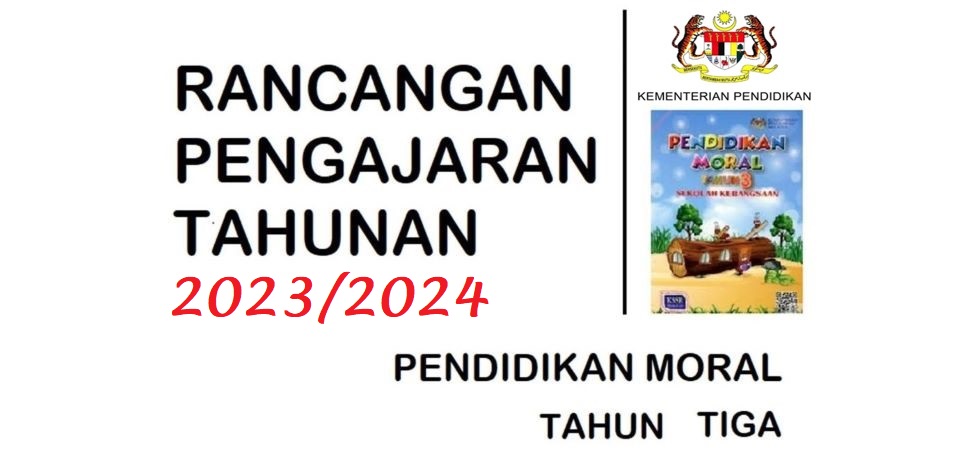 MINGGU: 1-3TEMA: SAYA DAN SEKOLAHUNIT 1: KEPERCAYAAN WARGA SEKOLAHUNIT 1: KEPERCAYAAN WARGA SEKOLAHUNIT 1: KEPERCAYAAN WARGA SEKOLAHSTANDARD KANDUNGANSTANDARD PEMBELAJARANSTANDARD PRESTASISTANDARD PRESTASICATATANSTANDARD KANDUNGANSTANDARD PEMBELAJARANTAHAPPENGUASAANTAFSIRANCATATAN1.0Kepelbagaian Perayaan Warga SekolahMINGGU 2:PENDIDIKAN SIVIK (MAC)TEMA: BERTANGGUNGJAWABMurid boleh:Menyenaraikan pelbagai perayaan di Malaysia.Menjelaskan amalan pelbagai perayaan yang disambut oleh warga sekolah.Menilai kepentingan menerima, menghormati dan mengurus kepelbagaian perayaan yang disambut oleh warga sekolah.Mengekspresikan perasaan apabila dapat menerima, menghormati dan mengurus kepelbagaian perayaan warga sekolah.Mengamalkan sikap menerima, menghormati dan mengurus kepelbagaian perayaan warga sekolah.1Menyatakan pelbagai perayaan di Malaysia.Nilai:Kepercayaan kepada TuhanCadangan aktiviti:Murid menonton tayangan video mengenai pelbagai perayaan keagamaan atau kepercayaan di Malaysia.Murid memperagakan pakaian mengikut perayaan masing- masing.Murid membina peta minda berkaitan kepentingan menerima, menghormati dan mengurus kepelbagaian perayaan yang disambut oleh warga sekolah.Murid membuat projek yang berkaitan dengan perayaan warga sekolah.1.0Kepelbagaian Perayaan Warga SekolahMINGGU 2:PENDIDIKAN SIVIK (MAC)TEMA: BERTANGGUNGJAWABMurid boleh:Menyenaraikan pelbagai perayaan di Malaysia.Menjelaskan amalan pelbagai perayaan yang disambut oleh warga sekolah.Menilai kepentingan menerima, menghormati dan mengurus kepelbagaian perayaan yang disambut oleh warga sekolah.Mengekspresikan perasaan apabila dapat menerima, menghormati dan mengurus kepelbagaian perayaan warga sekolah.Mengamalkan sikap menerima, menghormati dan mengurus kepelbagaian perayaan warga sekolah.2Menerangkan amalan pelbagai perayaan yang disambut oleh warga sekolah.Nilai:Kepercayaan kepada TuhanCadangan aktiviti:Murid menonton tayangan video mengenai pelbagai perayaan keagamaan atau kepercayaan di Malaysia.Murid memperagakan pakaian mengikut perayaan masing- masing.Murid membina peta minda berkaitan kepentingan menerima, menghormati dan mengurus kepelbagaian perayaan yang disambut oleh warga sekolah.Murid membuat projek yang berkaitan dengan perayaan warga sekolah.1.0Kepelbagaian Perayaan Warga SekolahMINGGU 2:PENDIDIKAN SIVIK (MAC)TEMA: BERTANGGUNGJAWABMurid boleh:Menyenaraikan pelbagai perayaan di Malaysia.Menjelaskan amalan pelbagai perayaan yang disambut oleh warga sekolah.Menilai kepentingan menerima, menghormati dan mengurus kepelbagaian perayaan yang disambut oleh warga sekolah.Mengekspresikan perasaan apabila dapat menerima, menghormati dan mengurus kepelbagaian perayaan warga sekolah.Mengamalkan sikap menerima, menghormati dan mengurus kepelbagaian perayaan warga sekolah.3Menghubungkait sikap menerima, menghormati dan mengurus kepelbagaian perayaan yang disambut oleh warga sekolah dan kepentingannya.Nilai:Kepercayaan kepada TuhanCadangan aktiviti:Murid menonton tayangan video mengenai pelbagai perayaan keagamaan atau kepercayaan di Malaysia.Murid memperagakan pakaian mengikut perayaan masing- masing.Murid membina peta minda berkaitan kepentingan menerima, menghormati dan mengurus kepelbagaian perayaan yang disambut oleh warga sekolah.Murid membuat projek yang berkaitan dengan perayaan warga sekolah.1.0Kepelbagaian Perayaan Warga SekolahMINGGU 2:PENDIDIKAN SIVIK (MAC)TEMA: BERTANGGUNGJAWABMurid boleh:Menyenaraikan pelbagai perayaan di Malaysia.Menjelaskan amalan pelbagai perayaan yang disambut oleh warga sekolah.Menilai kepentingan menerima, menghormati dan mengurus kepelbagaian perayaan yang disambut oleh warga sekolah.Mengekspresikan perasaan apabila dapat menerima, menghormati dan mengurus kepelbagaian perayaan warga sekolah.Mengamalkan sikap menerima, menghormati dan mengurus kepelbagaian perayaan warga sekolah.4Mengenal pasti dan mempamerkan perasaan apabila dapat menerima, menghormati dan mengurus kepelbagaian perayaan warga sekolah.Nilai:Kepercayaan kepada TuhanCadangan aktiviti:Murid menonton tayangan video mengenai pelbagai perayaan keagamaan atau kepercayaan di Malaysia.Murid memperagakan pakaian mengikut perayaan masing- masing.Murid membina peta minda berkaitan kepentingan menerima, menghormati dan mengurus kepelbagaian perayaan yang disambut oleh warga sekolah.Murid membuat projek yang berkaitan dengan perayaan warga sekolah.1.0Kepelbagaian Perayaan Warga SekolahMINGGU 2:PENDIDIKAN SIVIK (MAC)TEMA: BERTANGGUNGJAWABMurid boleh:Menyenaraikan pelbagai perayaan di Malaysia.Menjelaskan amalan pelbagai perayaan yang disambut oleh warga sekolah.Menilai kepentingan menerima, menghormati dan mengurus kepelbagaian perayaan yang disambut oleh warga sekolah.Mengekspresikan perasaan apabila dapat menerima, menghormati dan mengurus kepelbagaian perayaan warga sekolah.Mengamalkan sikap menerima, menghormati dan mengurus kepelbagaian perayaan warga sekolah.5Menghayati dan melaksanakan sikap menerima, menghormati dan mengurus kepelbagaian perayaan warga sekolah dalam kehidupan seharian.Nilai:Kepercayaan kepada TuhanCadangan aktiviti:Murid menonton tayangan video mengenai pelbagai perayaan keagamaan atau kepercayaan di Malaysia.Murid memperagakan pakaian mengikut perayaan masing- masing.Murid membina peta minda berkaitan kepentingan menerima, menghormati dan mengurus kepelbagaian perayaan yang disambut oleh warga sekolah.Murid membuat projek yang berkaitan dengan perayaan warga sekolah.1.0Kepelbagaian Perayaan Warga SekolahMINGGU 2:PENDIDIKAN SIVIK (MAC)TEMA: BERTANGGUNGJAWABMurid boleh:Menyenaraikan pelbagai perayaan di Malaysia.Menjelaskan amalan pelbagai perayaan yang disambut oleh warga sekolah.Menilai kepentingan menerima, menghormati dan mengurus kepelbagaian perayaan yang disambut oleh warga sekolah.Mengekspresikan perasaan apabila dapat menerima, menghormati dan mengurus kepelbagaian perayaan warga sekolah.Mengamalkan sikap menerima, menghormati dan mengurus kepelbagaian perayaan warga sekolah.6Menghayati dan mengamalkan sikap menerima, menghormati dan mengurus kepelbagaian perayaan warga sekolah secara tekal atau boleh dicontohi.Nilai:Kepercayaan kepada TuhanCadangan aktiviti:Murid menonton tayangan video mengenai pelbagai perayaan keagamaan atau kepercayaan di Malaysia.Murid memperagakan pakaian mengikut perayaan masing- masing.Murid membina peta minda berkaitan kepentingan menerima, menghormati dan mengurus kepelbagaian perayaan yang disambut oleh warga sekolah.Murid membuat projek yang berkaitan dengan perayaan warga sekolah.MINGGU: 4-5TEMA: SAYA DAN SEKOLAHUNIT 2: BAIK HATI NILAI MURNIUNIT 2: BAIK HATI NILAI MURNIUNIT 2: BAIK HATI NILAI MURNISTANDARD KANDUNGANSTANDARD PEMBELAJARANSTANDARD PRESTASISTANDARD PRESTASICATATANSTANDARD KANDUNGANSTANDARD PEMBELAJARANTAHAPPENGUASAANTAFSIRANCATATAN2.0Bantuan Kepada Warga SekolahMurid boleh:Menyenaraikan jenis bantuan yang boleh diberi kepada warga sekolah.Mengenal pasti cara membantu warga sekolah.Menjelaskan kepentingan bersikap ikhlas membantu warga sekolah.Mengekspresikan perasaan apabila dapat membantu warga sekolah.Mengamalkan sikap saling membantu dalam kalangan warga sekolah.1Menyatakan jenis bantuan yang boleh diberi kepada warga sekolah.Nilai:Baik hatiCadangan aktiviti:Murid menjalankan aktiviti sumbangsaran berkaitan jenis bantuan yang boleh diberi kepada warga sekolah dari segi material, sokongan moral dan tenaga.Murid membuat lawatan sekitar sekolah bagi mengenal pasti bantuan yang boleh diberikan kepada warga sekolah.Murid mengambil bahagian dalam kuiz berkaitan kepentingan bersikap ikhlas membantu terhadap warga sekolah.Murid menjalankan aktiviti gotong-royongdi persekitaran sekolah.2.0Bantuan Kepada Warga SekolahMurid boleh:Menyenaraikan jenis bantuan yang boleh diberi kepada warga sekolah.Mengenal pasti cara membantu warga sekolah.Menjelaskan kepentingan bersikap ikhlas membantu warga sekolah.Mengekspresikan perasaan apabila dapat membantu warga sekolah.Mengamalkan sikap saling membantu dalam kalangan warga sekolah.2Menerangkan cara membantu warga sekolah.Nilai:Baik hatiCadangan aktiviti:Murid menjalankan aktiviti sumbangsaran berkaitan jenis bantuan yang boleh diberi kepada warga sekolah dari segi material, sokongan moral dan tenaga.Murid membuat lawatan sekitar sekolah bagi mengenal pasti bantuan yang boleh diberikan kepada warga sekolah.Murid mengambil bahagian dalam kuiz berkaitan kepentingan bersikap ikhlas membantu terhadap warga sekolah.Murid menjalankan aktiviti gotong-royongdi persekitaran sekolah.2.0Bantuan Kepada Warga SekolahMurid boleh:Menyenaraikan jenis bantuan yang boleh diberi kepada warga sekolah.Mengenal pasti cara membantu warga sekolah.Menjelaskan kepentingan bersikap ikhlas membantu warga sekolah.Mengekspresikan perasaan apabila dapat membantu warga sekolah.Mengamalkan sikap saling membantu dalam kalangan warga sekolah.3Menghubungkait sikap ikhlas membantu warga sekolah dan kepentingannya.Nilai:Baik hatiCadangan aktiviti:Murid menjalankan aktiviti sumbangsaran berkaitan jenis bantuan yang boleh diberi kepada warga sekolah dari segi material, sokongan moral dan tenaga.Murid membuat lawatan sekitar sekolah bagi mengenal pasti bantuan yang boleh diberikan kepada warga sekolah.Murid mengambil bahagian dalam kuiz berkaitan kepentingan bersikap ikhlas membantu terhadap warga sekolah.Murid menjalankan aktiviti gotong-royongdi persekitaran sekolah.2.0Bantuan Kepada Warga SekolahMurid boleh:Menyenaraikan jenis bantuan yang boleh diberi kepada warga sekolah.Mengenal pasti cara membantu warga sekolah.Menjelaskan kepentingan bersikap ikhlas membantu warga sekolah.Mengekspresikan perasaan apabila dapat membantu warga sekolah.Mengamalkan sikap saling membantu dalam kalangan warga sekolah.4Mengenal pasti dan mempamerkan perasaan apabila dapat membantu warga sekolah.Nilai:Baik hatiCadangan aktiviti:Murid menjalankan aktiviti sumbangsaran berkaitan jenis bantuan yang boleh diberi kepada warga sekolah dari segi material, sokongan moral dan tenaga.Murid membuat lawatan sekitar sekolah bagi mengenal pasti bantuan yang boleh diberikan kepada warga sekolah.Murid mengambil bahagian dalam kuiz berkaitan kepentingan bersikap ikhlas membantu terhadap warga sekolah.Murid menjalankan aktiviti gotong-royongdi persekitaran sekolah.2.0Bantuan Kepada Warga SekolahMurid boleh:Menyenaraikan jenis bantuan yang boleh diberi kepada warga sekolah.Mengenal pasti cara membantu warga sekolah.Menjelaskan kepentingan bersikap ikhlas membantu warga sekolah.Mengekspresikan perasaan apabila dapat membantu warga sekolah.Mengamalkan sikap saling membantu dalam kalangan warga sekolah.5Menghayati dan melaksanakan sikap saling membantu warga sekolah dalam kehidupan seharian.Nilai:Baik hatiCadangan aktiviti:Murid menjalankan aktiviti sumbangsaran berkaitan jenis bantuan yang boleh diberi kepada warga sekolah dari segi material, sokongan moral dan tenaga.Murid membuat lawatan sekitar sekolah bagi mengenal pasti bantuan yang boleh diberikan kepada warga sekolah.Murid mengambil bahagian dalam kuiz berkaitan kepentingan bersikap ikhlas membantu terhadap warga sekolah.Murid menjalankan aktiviti gotong-royongdi persekitaran sekolah.2.0Bantuan Kepada Warga SekolahMurid boleh:Menyenaraikan jenis bantuan yang boleh diberi kepada warga sekolah.Mengenal pasti cara membantu warga sekolah.Menjelaskan kepentingan bersikap ikhlas membantu warga sekolah.Mengekspresikan perasaan apabila dapat membantu warga sekolah.Mengamalkan sikap saling membantu dalam kalangan warga sekolah.6Menghayati dan mengamalkan sikap saling membantu warga sekolah secara tekal atau boleh dicontohi.Nilai:Baik hatiCadangan aktiviti:Murid menjalankan aktiviti sumbangsaran berkaitan jenis bantuan yang boleh diberi kepada warga sekolah dari segi material, sokongan moral dan tenaga.Murid membuat lawatan sekitar sekolah bagi mengenal pasti bantuan yang boleh diberikan kepada warga sekolah.Murid mengambil bahagian dalam kuiz berkaitan kepentingan bersikap ikhlas membantu terhadap warga sekolah.Murid menjalankan aktiviti gotong-royongdi persekitaran sekolah.CUTI PERTENGAHAN PENGGAL 1, SESI 2023/2024KUMPULAN A: 21.04.2023 - 29.04.2023, KUMPULAN B: 22.04.2023 - 30.04.2023CUTI PERTENGAHAN PENGGAL 1, SESI 2023/2024KUMPULAN A: 21.04.2023 - 29.04.2023, KUMPULAN B: 22.04.2023 - 30.04.2023CUTI PERTENGAHAN PENGGAL 1, SESI 2023/2024KUMPULAN A: 21.04.2023 - 29.04.2023, KUMPULAN B: 22.04.2023 - 30.04.2023CUTI PERTENGAHAN PENGGAL 1, SESI 2023/2024KUMPULAN A: 21.04.2023 - 29.04.2023, KUMPULAN B: 22.04.2023 - 30.04.2023CUTI PERTENGAHAN PENGGAL 1, SESI 2023/2024KUMPULAN A: 21.04.2023 - 29.04.2023, KUMPULAN B: 22.04.2023 - 30.04.2023MINGGU: 6TEMA: SAYA DAN SEKOLAHUNIT 2: BAIK HATI NILAI MURNIUNIT 2: BAIK HATI NILAI MURNIUNIT 2: BAIK HATI NILAI MURNISTANDARD KANDUNGANSTANDARD PEMBELAJARANSTANDARD PRESTASISTANDARD PRESTASICATATANSTANDARD KANDUNGANSTANDARD PEMBELAJARANTAHAPPENGUASAANTAFSIRANCATATAN2.0Bantuan Kepada Warga SekolahMurid boleh:Menyenaraikan jenis bantuan yang boleh diberi kepada warga sekolah.Mengenal pasti cara membantu warga sekolah.Menjelaskan kepentingan bersikap ikhlas membantu warga sekolah.Mengekspresikan perasaan apabila dapat membantu warga sekolah.Mengamalkan sikap saling membantu dalam kalangan warga sekolah.1Menyatakan jenis bantuan yang boleh diberi kepada warga sekolah.Nilai:Baik hatiCadangan aktiviti:Murid menjalankan aktiviti sumbangsaran berkaitan jenis bantuan yang boleh diberi kepada warga sekolah dari segi material, sokongan moral dan tenaga.Murid membuat lawatan sekitar sekolah bagi mengenal pasti bantuan yang boleh diberikan kepada warga sekolah.Murid mengambil bahagian dalam kuiz berkaitan kepentingan bersikap ikhlas membantu terhadap warga sekolah.Murid menjalankan aktiviti gotong-royongdi persekitaran sekolah.2.0Bantuan Kepada Warga SekolahMurid boleh:Menyenaraikan jenis bantuan yang boleh diberi kepada warga sekolah.Mengenal pasti cara membantu warga sekolah.Menjelaskan kepentingan bersikap ikhlas membantu warga sekolah.Mengekspresikan perasaan apabila dapat membantu warga sekolah.Mengamalkan sikap saling membantu dalam kalangan warga sekolah.2Menerangkan cara membantu warga sekolah.Nilai:Baik hatiCadangan aktiviti:Murid menjalankan aktiviti sumbangsaran berkaitan jenis bantuan yang boleh diberi kepada warga sekolah dari segi material, sokongan moral dan tenaga.Murid membuat lawatan sekitar sekolah bagi mengenal pasti bantuan yang boleh diberikan kepada warga sekolah.Murid mengambil bahagian dalam kuiz berkaitan kepentingan bersikap ikhlas membantu terhadap warga sekolah.Murid menjalankan aktiviti gotong-royongdi persekitaran sekolah.2.0Bantuan Kepada Warga SekolahMurid boleh:Menyenaraikan jenis bantuan yang boleh diberi kepada warga sekolah.Mengenal pasti cara membantu warga sekolah.Menjelaskan kepentingan bersikap ikhlas membantu warga sekolah.Mengekspresikan perasaan apabila dapat membantu warga sekolah.Mengamalkan sikap saling membantu dalam kalangan warga sekolah.3Menghubungkait sikap ikhlas membantu warga sekolah dan kepentingannya.Nilai:Baik hatiCadangan aktiviti:Murid menjalankan aktiviti sumbangsaran berkaitan jenis bantuan yang boleh diberi kepada warga sekolah dari segi material, sokongan moral dan tenaga.Murid membuat lawatan sekitar sekolah bagi mengenal pasti bantuan yang boleh diberikan kepada warga sekolah.Murid mengambil bahagian dalam kuiz berkaitan kepentingan bersikap ikhlas membantu terhadap warga sekolah.Murid menjalankan aktiviti gotong-royongdi persekitaran sekolah.2.0Bantuan Kepada Warga SekolahMurid boleh:Menyenaraikan jenis bantuan yang boleh diberi kepada warga sekolah.Mengenal pasti cara membantu warga sekolah.Menjelaskan kepentingan bersikap ikhlas membantu warga sekolah.Mengekspresikan perasaan apabila dapat membantu warga sekolah.Mengamalkan sikap saling membantu dalam kalangan warga sekolah.4Mengenal pasti dan mempamerkan perasaan apabila dapat membantu warga sekolah.Nilai:Baik hatiCadangan aktiviti:Murid menjalankan aktiviti sumbangsaran berkaitan jenis bantuan yang boleh diberi kepada warga sekolah dari segi material, sokongan moral dan tenaga.Murid membuat lawatan sekitar sekolah bagi mengenal pasti bantuan yang boleh diberikan kepada warga sekolah.Murid mengambil bahagian dalam kuiz berkaitan kepentingan bersikap ikhlas membantu terhadap warga sekolah.Murid menjalankan aktiviti gotong-royongdi persekitaran sekolah.2.0Bantuan Kepada Warga SekolahMurid boleh:Menyenaraikan jenis bantuan yang boleh diberi kepada warga sekolah.Mengenal pasti cara membantu warga sekolah.Menjelaskan kepentingan bersikap ikhlas membantu warga sekolah.Mengekspresikan perasaan apabila dapat membantu warga sekolah.Mengamalkan sikap saling membantu dalam kalangan warga sekolah.5Menghayati dan melaksanakan sikap saling membantu warga sekolah dalam kehidupan seharian.Nilai:Baik hatiCadangan aktiviti:Murid menjalankan aktiviti sumbangsaran berkaitan jenis bantuan yang boleh diberi kepada warga sekolah dari segi material, sokongan moral dan tenaga.Murid membuat lawatan sekitar sekolah bagi mengenal pasti bantuan yang boleh diberikan kepada warga sekolah.Murid mengambil bahagian dalam kuiz berkaitan kepentingan bersikap ikhlas membantu terhadap warga sekolah.Murid menjalankan aktiviti gotong-royongdi persekitaran sekolah.2.0Bantuan Kepada Warga SekolahMurid boleh:Menyenaraikan jenis bantuan yang boleh diberi kepada warga sekolah.Mengenal pasti cara membantu warga sekolah.Menjelaskan kepentingan bersikap ikhlas membantu warga sekolah.Mengekspresikan perasaan apabila dapat membantu warga sekolah.Mengamalkan sikap saling membantu dalam kalangan warga sekolah.6Menghayati dan mengamalkan sikap saling membantu warga sekolah secara tekal atau boleh dicontohi.Nilai:Baik hatiCadangan aktiviti:Murid menjalankan aktiviti sumbangsaran berkaitan jenis bantuan yang boleh diberi kepada warga sekolah dari segi material, sokongan moral dan tenaga.Murid membuat lawatan sekitar sekolah bagi mengenal pasti bantuan yang boleh diberikan kepada warga sekolah.Murid mengambil bahagian dalam kuiz berkaitan kepentingan bersikap ikhlas membantu terhadap warga sekolah.Murid menjalankan aktiviti gotong-royongdi persekitaran sekolah.MINGGU: 7-9TEMA: SAYA DAN SEKOLAHUNIT 3: MURID BERTANGGUNGJAWABUNIT 3: MURID BERTANGGUNGJAWABUNIT 3: MURID BERTANGGUNGJAWABSTANDARD KANDUNGANSTANDARD PEMBELAJARANSTANDARD PRESTASISTANDARD PRESTASICATATANSTANDARD KANDUNGANSTANDARD PEMBELAJARANTAHAPPENGUASAANTAFSIRANCATATAN3.0Tanggungjawab Di SekolahM9-PENDIDIKAN SIVIK (MEI)TEMA:KASIH SAYANGMurid boleh:Menyenaraikan tanggungjawab di sekolah.Menjelaskan cara melaksanakan tanggungjawab mengikut peranan dan tugas di sekolah.Menghuraikan kepentingan melaksanakan tanggungjawab di sekolah.Mengekspresikan perasaan apabila dapat melaksanakan tanggungjawabdi sekolah.Mengamalkan sikap bertanggungjawab di sekolah.1Menyatakan tanggungjawab di sekolah.Nilai:BertanggungjawabCadangan aktiviti:Murid menerangkan tanggungjawab berdasarkan permainan ‘Roda Tanggungjawab’.Murid melengkapkan senarai semak mengikut peranan dan tugasdi sekolah.Murid mengenal pasti kepentingan melaksanakan tanggungjawab di sekolah berdasarkan teks daripada pelbagai media.Murid secara berkumpulan mendemonstrasi tanggungjawab berdasarkan kad peranan.3.0Tanggungjawab Di SekolahM9-PENDIDIKAN SIVIK (MEI)TEMA:KASIH SAYANGMurid boleh:Menyenaraikan tanggungjawab di sekolah.Menjelaskan cara melaksanakan tanggungjawab mengikut peranan dan tugas di sekolah.Menghuraikan kepentingan melaksanakan tanggungjawab di sekolah.Mengekspresikan perasaan apabila dapat melaksanakan tanggungjawabdi sekolah.Mengamalkan sikap bertanggungjawab di sekolah.2Menerangkan cara melaksanakan tanggungjawab mengikut peranan dan tugas di sekolah.Nilai:BertanggungjawabCadangan aktiviti:Murid menerangkan tanggungjawab berdasarkan permainan ‘Roda Tanggungjawab’.Murid melengkapkan senarai semak mengikut peranan dan tugasdi sekolah.Murid mengenal pasti kepentingan melaksanakan tanggungjawab di sekolah berdasarkan teks daripada pelbagai media.Murid secara berkumpulan mendemonstrasi tanggungjawab berdasarkan kad peranan.3.0Tanggungjawab Di SekolahM9-PENDIDIKAN SIVIK (MEI)TEMA:KASIH SAYANGMurid boleh:Menyenaraikan tanggungjawab di sekolah.Menjelaskan cara melaksanakan tanggungjawab mengikut peranan dan tugas di sekolah.Menghuraikan kepentingan melaksanakan tanggungjawab di sekolah.Mengekspresikan perasaan apabila dapat melaksanakan tanggungjawabdi sekolah.Mengamalkan sikap bertanggungjawab di sekolah.3Menghubungkait sikap bertanggungjawab di sekolah dan kepentingannya.Nilai:BertanggungjawabCadangan aktiviti:Murid menerangkan tanggungjawab berdasarkan permainan ‘Roda Tanggungjawab’.Murid melengkapkan senarai semak mengikut peranan dan tugasdi sekolah.Murid mengenal pasti kepentingan melaksanakan tanggungjawab di sekolah berdasarkan teks daripada pelbagai media.Murid secara berkumpulan mendemonstrasi tanggungjawab berdasarkan kad peranan.3.0Tanggungjawab Di SekolahM9-PENDIDIKAN SIVIK (MEI)TEMA:KASIH SAYANGMurid boleh:Menyenaraikan tanggungjawab di sekolah.Menjelaskan cara melaksanakan tanggungjawab mengikut peranan dan tugas di sekolah.Menghuraikan kepentingan melaksanakan tanggungjawab di sekolah.Mengekspresikan perasaan apabila dapat melaksanakan tanggungjawabdi sekolah.Mengamalkan sikap bertanggungjawab di sekolah.4Mengenal pasti dan mempamerkan perasaan apabila dapat melaksanakan tanggungjawab di sekolah.Nilai:BertanggungjawabCadangan aktiviti:Murid menerangkan tanggungjawab berdasarkan permainan ‘Roda Tanggungjawab’.Murid melengkapkan senarai semak mengikut peranan dan tugasdi sekolah.Murid mengenal pasti kepentingan melaksanakan tanggungjawab di sekolah berdasarkan teks daripada pelbagai media.Murid secara berkumpulan mendemonstrasi tanggungjawab berdasarkan kad peranan.3.0Tanggungjawab Di SekolahM9-PENDIDIKAN SIVIK (MEI)TEMA:KASIH SAYANGMurid boleh:Menyenaraikan tanggungjawab di sekolah.Menjelaskan cara melaksanakan tanggungjawab mengikut peranan dan tugas di sekolah.Menghuraikan kepentingan melaksanakan tanggungjawab di sekolah.Mengekspresikan perasaan apabila dapat melaksanakan tanggungjawabdi sekolah.Mengamalkan sikap bertanggungjawab di sekolah.5Menghayati dan melaksanakan sikap bertanggungjawabdi sekolah dalam kehidupan seharian.Nilai:BertanggungjawabCadangan aktiviti:Murid menerangkan tanggungjawab berdasarkan permainan ‘Roda Tanggungjawab’.Murid melengkapkan senarai semak mengikut peranan dan tugasdi sekolah.Murid mengenal pasti kepentingan melaksanakan tanggungjawab di sekolah berdasarkan teks daripada pelbagai media.Murid secara berkumpulan mendemonstrasi tanggungjawab berdasarkan kad peranan.3.0Tanggungjawab Di SekolahM9-PENDIDIKAN SIVIK (MEI)TEMA:KASIH SAYANGMurid boleh:Menyenaraikan tanggungjawab di sekolah.Menjelaskan cara melaksanakan tanggungjawab mengikut peranan dan tugas di sekolah.Menghuraikan kepentingan melaksanakan tanggungjawab di sekolah.Mengekspresikan perasaan apabila dapat melaksanakan tanggungjawabdi sekolah.Mengamalkan sikap bertanggungjawab di sekolah.6Menghayati dan mengamalkan sikap bertanggungjawabdi sekolah secara tekal atau boleh dicontohi.Nilai:BertanggungjawabCadangan aktiviti:Murid menerangkan tanggungjawab berdasarkan permainan ‘Roda Tanggungjawab’.Murid melengkapkan senarai semak mengikut peranan dan tugasdi sekolah.Murid mengenal pasti kepentingan melaksanakan tanggungjawab di sekolah berdasarkan teks daripada pelbagai media.Murid secara berkumpulan mendemonstrasi tanggungjawab berdasarkan kad peranan.CUTI PENGGAL 1, SESI 2023/2024KUMPULAN A: 26.05.2023 - 03.06.2023, KUMPULAN B: 22.04.2023 - 30.04.2023CUTI PENGGAL 1, SESI 2023/2024KUMPULAN A: 26.05.2023 - 03.06.2023, KUMPULAN B: 22.04.2023 - 30.04.2023CUTI PENGGAL 1, SESI 2023/2024KUMPULAN A: 26.05.2023 - 03.06.2023, KUMPULAN B: 22.04.2023 - 30.04.2023CUTI PENGGAL 1, SESI 2023/2024KUMPULAN A: 26.05.2023 - 03.06.2023, KUMPULAN B: 22.04.2023 - 30.04.2023CUTI PENGGAL 1, SESI 2023/2024KUMPULAN A: 26.05.2023 - 03.06.2023, KUMPULAN B: 22.04.2023 - 30.04.2023MINGGU: 10-11TEMA: SAYA DAN SEKOLAHUNIT 4: BERTERIMA KASIH AMALAN MULIAUNIT 4: BERTERIMA KASIH AMALAN MULIAUNIT 4: BERTERIMA KASIH AMALAN MULIASTANDARD KANDUNGANSTANDARD PEMBELAJARANSTANDARD PRESTASISTANDARD PRESTASICATATANSTANDARD KANDUNGANSTANDARD PEMBELAJARANTAHAPPENGUASAANTAFSIRANCATATAN4.0Amalan Berterima Kasih Terhadap Warga SekolahMurid boleh:Menyenaraikan cara berterima kasih terhadap warga sekolah.Menjelaskan kepentingan amalan berterima kasih terhadap warga sekolah.Menganalisis kesan mengabaikan amalan berterima kasih terhadap warga sekolah.Mengekspresikan perasaan apabila dapat menunjukkan sikap berterima kasih terhadap warga sekolah.Mengamalkan sikap berterima kasih terhadap warga sekolah.1Menyatakan cara berterima kasih terhadap warga sekolah.Nilai:Berterima kasihCadangan aktiviti:Murid membina peta minda cara berterima kasih terhadap warga sekolah.Murid menyalin semula tulisan berangkai tentang kepentingan berterima kasih.Murid membuat perbincangan dalam kumpulan berkaitan kesan mengabaikan amalan berterima kasih.Murid menunjukkan sikap berterima kasih dalam pelbagai situasi.4.0Amalan Berterima Kasih Terhadap Warga SekolahMurid boleh:Menyenaraikan cara berterima kasih terhadap warga sekolah.Menjelaskan kepentingan amalan berterima kasih terhadap warga sekolah.Menganalisis kesan mengabaikan amalan berterima kasih terhadap warga sekolah.Mengekspresikan perasaan apabila dapat menunjukkan sikap berterima kasih terhadap warga sekolah.Mengamalkan sikap berterima kasih terhadap warga sekolah.2Menerangkan kepentingan amalan berterima kasih terhadap warga sekolah.Nilai:Berterima kasihCadangan aktiviti:Murid membina peta minda cara berterima kasih terhadap warga sekolah.Murid menyalin semula tulisan berangkai tentang kepentingan berterima kasih.Murid membuat perbincangan dalam kumpulan berkaitan kesan mengabaikan amalan berterima kasih.Murid menunjukkan sikap berterima kasih dalam pelbagai situasi.4.0Amalan Berterima Kasih Terhadap Warga SekolahMurid boleh:Menyenaraikan cara berterima kasih terhadap warga sekolah.Menjelaskan kepentingan amalan berterima kasih terhadap warga sekolah.Menganalisis kesan mengabaikan amalan berterima kasih terhadap warga sekolah.Mengekspresikan perasaan apabila dapat menunjukkan sikap berterima kasih terhadap warga sekolah.Mengamalkan sikap berterima kasih terhadap warga sekolah.3Menghubungkait sikap mengabaikan amalan berterima kasih terhadap warga sekolah dan kesannya.Nilai:Berterima kasihCadangan aktiviti:Murid membina peta minda cara berterima kasih terhadap warga sekolah.Murid menyalin semula tulisan berangkai tentang kepentingan berterima kasih.Murid membuat perbincangan dalam kumpulan berkaitan kesan mengabaikan amalan berterima kasih.Murid menunjukkan sikap berterima kasih dalam pelbagai situasi.4.0Amalan Berterima Kasih Terhadap Warga SekolahMurid boleh:Menyenaraikan cara berterima kasih terhadap warga sekolah.Menjelaskan kepentingan amalan berterima kasih terhadap warga sekolah.Menganalisis kesan mengabaikan amalan berterima kasih terhadap warga sekolah.Mengekspresikan perasaan apabila dapat menunjukkan sikap berterima kasih terhadap warga sekolah.Mengamalkan sikap berterima kasih terhadap warga sekolah.4Mengenal pasti dan mempamerkan perasaan apabila dapat menunjukkan sikap berterima kasih terhadap warga sekolah.Nilai:Berterima kasihCadangan aktiviti:Murid membina peta minda cara berterima kasih terhadap warga sekolah.Murid menyalin semula tulisan berangkai tentang kepentingan berterima kasih.Murid membuat perbincangan dalam kumpulan berkaitan kesan mengabaikan amalan berterima kasih.Murid menunjukkan sikap berterima kasih dalam pelbagai situasi.4.0Amalan Berterima Kasih Terhadap Warga SekolahMurid boleh:Menyenaraikan cara berterima kasih terhadap warga sekolah.Menjelaskan kepentingan amalan berterima kasih terhadap warga sekolah.Menganalisis kesan mengabaikan amalan berterima kasih terhadap warga sekolah.Mengekspresikan perasaan apabila dapat menunjukkan sikap berterima kasih terhadap warga sekolah.Mengamalkan sikap berterima kasih terhadap warga sekolah.5Menghayati dan melaksanakan sikap berterima kasih terhadap warga sekolah dalam kehidupan seharian.Nilai:Berterima kasihCadangan aktiviti:Murid membina peta minda cara berterima kasih terhadap warga sekolah.Murid menyalin semula tulisan berangkai tentang kepentingan berterima kasih.Murid membuat perbincangan dalam kumpulan berkaitan kesan mengabaikan amalan berterima kasih.Murid menunjukkan sikap berterima kasih dalam pelbagai situasi.4.0Amalan Berterima Kasih Terhadap Warga SekolahMurid boleh:Menyenaraikan cara berterima kasih terhadap warga sekolah.Menjelaskan kepentingan amalan berterima kasih terhadap warga sekolah.Menganalisis kesan mengabaikan amalan berterima kasih terhadap warga sekolah.Mengekspresikan perasaan apabila dapat menunjukkan sikap berterima kasih terhadap warga sekolah.Mengamalkan sikap berterima kasih terhadap warga sekolah.6Menghayati dan mengamalkan sikap berterima kasih terhadap warga sekolah secara tekal atau boleh dicontohi.Nilai:Berterima kasihCadangan aktiviti:Murid membina peta minda cara berterima kasih terhadap warga sekolah.Murid menyalin semula tulisan berangkai tentang kepentingan berterima kasih.Murid membuat perbincangan dalam kumpulan berkaitan kesan mengabaikan amalan berterima kasih.Murid menunjukkan sikap berterima kasih dalam pelbagai situasi.MINGGU: 12-14TEMA: SAYA DAN SEKOLAHUNIT 5: BERADAB SOPAN PEKERTI TERPUJIUNIT 5: BERADAB SOPAN PEKERTI TERPUJIUNIT 5: BERADAB SOPAN PEKERTI TERPUJISTANDARD KANDUNGANSTANDARD PEMBELAJARANSTANDARD PRESTASISTANDARD PRESTASICATATANSTANDARD KANDUNGANSTANDARD PEMBELAJARANTAHAPPENGUASAANTAFSIRANCATATAN5.0Bersopan Dan Berbudi Pekerti Mulia Terhadap Warga SekolahMINGGU 13PENDIDIKAN SIVIK (JUN)TEMA:HORMAT-MENGHORMATIMurid boleh:Menyenaraikan contoh pertuturan dan perlakuan yang sopan terhadap warga sekolah.Mengenal pasti kepentingan bersikap sopan dan berbudi pekerti mulia terhadap warga sekolah.Menjelaskan kesan tidak bersopan dan berbudi pekerti mulia terhadap warga sekolah.Mengekspresikan perasaan apabila dapat bersikap sopan dan berbudi pekerti mulia terhadap warga sekolah.Mengamalkan sikap bersopan dan berbudipekerti mulia terhadap warga sekolah.1Menyatakan contoh pertuturan dan perlakuan yang sopan terhadap warga sekolah.Nilai:Hemah tinggiCadangan aktiviti:Murid memberikan contoh interaksi secara sopan terhadap warga sekolah dalam pelbagai situasi.Murid mengenal pasti kepentingan bersopan dan berbudi pekerti mulia berdasarkan kisah teladan.Membina peta pelbagai alir berkenaan kesan tidak bersopan dan berbudi pekerti mulia terhadap warga sekolah.Murid menjalankan aktiviti temu bual dengan warga sekolah secara bersopan.5.0Bersopan Dan Berbudi Pekerti Mulia Terhadap Warga SekolahMINGGU 13PENDIDIKAN SIVIK (JUN)TEMA:HORMAT-MENGHORMATIMurid boleh:Menyenaraikan contoh pertuturan dan perlakuan yang sopan terhadap warga sekolah.Mengenal pasti kepentingan bersikap sopan dan berbudi pekerti mulia terhadap warga sekolah.Menjelaskan kesan tidak bersopan dan berbudi pekerti mulia terhadap warga sekolah.Mengekspresikan perasaan apabila dapat bersikap sopan dan berbudi pekerti mulia terhadap warga sekolah.Mengamalkan sikap bersopan dan berbudipekerti mulia terhadap warga sekolah.2Menerangkan kepentingan bersikap sopan dan berbudi pekerti mulia terhadap warga sekolah.Nilai:Hemah tinggiCadangan aktiviti:Murid memberikan contoh interaksi secara sopan terhadap warga sekolah dalam pelbagai situasi.Murid mengenal pasti kepentingan bersopan dan berbudi pekerti mulia berdasarkan kisah teladan.Membina peta pelbagai alir berkenaan kesan tidak bersopan dan berbudi pekerti mulia terhadap warga sekolah.Murid menjalankan aktiviti temu bual dengan warga sekolah secara bersopan.5.0Bersopan Dan Berbudi Pekerti Mulia Terhadap Warga SekolahMINGGU 13PENDIDIKAN SIVIK (JUN)TEMA:HORMAT-MENGHORMATIMurid boleh:Menyenaraikan contoh pertuturan dan perlakuan yang sopan terhadap warga sekolah.Mengenal pasti kepentingan bersikap sopan dan berbudi pekerti mulia terhadap warga sekolah.Menjelaskan kesan tidak bersopan dan berbudi pekerti mulia terhadap warga sekolah.Mengekspresikan perasaan apabila dapat bersikap sopan dan berbudi pekerti mulia terhadap warga sekolah.Mengamalkan sikap bersopan dan berbudipekerti mulia terhadap warga sekolah.3Menghubungkait sikap tidak bersopan dan berbudi pekerti mulia terhadap warga sekolah dan kesannya.Nilai:Hemah tinggiCadangan aktiviti:Murid memberikan contoh interaksi secara sopan terhadap warga sekolah dalam pelbagai situasi.Murid mengenal pasti kepentingan bersopan dan berbudi pekerti mulia berdasarkan kisah teladan.Membina peta pelbagai alir berkenaan kesan tidak bersopan dan berbudi pekerti mulia terhadap warga sekolah.Murid menjalankan aktiviti temu bual dengan warga sekolah secara bersopan.5.0Bersopan Dan Berbudi Pekerti Mulia Terhadap Warga SekolahMINGGU 13PENDIDIKAN SIVIK (JUN)TEMA:HORMAT-MENGHORMATIMurid boleh:Menyenaraikan contoh pertuturan dan perlakuan yang sopan terhadap warga sekolah.Mengenal pasti kepentingan bersikap sopan dan berbudi pekerti mulia terhadap warga sekolah.Menjelaskan kesan tidak bersopan dan berbudi pekerti mulia terhadap warga sekolah.Mengekspresikan perasaan apabila dapat bersikap sopan dan berbudi pekerti mulia terhadap warga sekolah.Mengamalkan sikap bersopan dan berbudipekerti mulia terhadap warga sekolah.4Mengenal pasti dan mempamerkan perasaan apabila dapat bersikap sopan dan berbudi pekerti mulia terhadap warga sekolah.Nilai:Hemah tinggiCadangan aktiviti:Murid memberikan contoh interaksi secara sopan terhadap warga sekolah dalam pelbagai situasi.Murid mengenal pasti kepentingan bersopan dan berbudi pekerti mulia berdasarkan kisah teladan.Membina peta pelbagai alir berkenaan kesan tidak bersopan dan berbudi pekerti mulia terhadap warga sekolah.Murid menjalankan aktiviti temu bual dengan warga sekolah secara bersopan.5.0Bersopan Dan Berbudi Pekerti Mulia Terhadap Warga SekolahMINGGU 13PENDIDIKAN SIVIK (JUN)TEMA:HORMAT-MENGHORMATIMurid boleh:Menyenaraikan contoh pertuturan dan perlakuan yang sopan terhadap warga sekolah.Mengenal pasti kepentingan bersikap sopan dan berbudi pekerti mulia terhadap warga sekolah.Menjelaskan kesan tidak bersopan dan berbudi pekerti mulia terhadap warga sekolah.Mengekspresikan perasaan apabila dapat bersikap sopan dan berbudi pekerti mulia terhadap warga sekolah.Mengamalkan sikap bersopan dan berbudipekerti mulia terhadap warga sekolah.5Menghayati dan melaksanakan sikap sopan dan berbudi pekerti mulia terhadap warga sekolah dalam kehidupan seharian.Nilai:Hemah tinggiCadangan aktiviti:Murid memberikan contoh interaksi secara sopan terhadap warga sekolah dalam pelbagai situasi.Murid mengenal pasti kepentingan bersopan dan berbudi pekerti mulia berdasarkan kisah teladan.Membina peta pelbagai alir berkenaan kesan tidak bersopan dan berbudi pekerti mulia terhadap warga sekolah.Murid menjalankan aktiviti temu bual dengan warga sekolah secara bersopan.5.0Bersopan Dan Berbudi Pekerti Mulia Terhadap Warga SekolahMINGGU 13PENDIDIKAN SIVIK (JUN)TEMA:HORMAT-MENGHORMATIMurid boleh:Menyenaraikan contoh pertuturan dan perlakuan yang sopan terhadap warga sekolah.Mengenal pasti kepentingan bersikap sopan dan berbudi pekerti mulia terhadap warga sekolah.Menjelaskan kesan tidak bersopan dan berbudi pekerti mulia terhadap warga sekolah.Mengekspresikan perasaan apabila dapat bersikap sopan dan berbudi pekerti mulia terhadap warga sekolah.Mengamalkan sikap bersopan dan berbudipekerti mulia terhadap warga sekolah.6Menghayati dan mengamalkan sikap sopan dan berbudi pekerti mulia terhadap warga sekolah secara tekal atau boleh dicontohi.Nilai:Hemah tinggiCadangan aktiviti:Murid memberikan contoh interaksi secara sopan terhadap warga sekolah dalam pelbagai situasi.Murid mengenal pasti kepentingan bersopan dan berbudi pekerti mulia berdasarkan kisah teladan.Membina peta pelbagai alir berkenaan kesan tidak bersopan dan berbudi pekerti mulia terhadap warga sekolah.Murid menjalankan aktiviti temu bual dengan warga sekolah secara bersopan.MINGGU: 15-17TEMA: SAYA DAN SEKOLAHUNIT 6: HORMATI SEMUA AMALAN KAMIUNIT 6: HORMATI SEMUA AMALAN KAMIUNIT 6: HORMATI SEMUA AMALAN KAMISTANDARD KANDUNGANSTANDARD PEMBELAJARANSTANDARD PRESTASISTANDARD PRESTASICATATANSTANDARD KANDUNGANSTANDARD PEMBELAJARANTAHAPPENGUASAANTAFSIRANCATATAN6.0Hormati Warga Sekolah Dan PelawatMINGGU KE 18:PENDIDIKAN SIVIK (JULAI)TEMA: BERTANGGUNGJAWABMurid boleh:Menyenaraikan warga sekolah dan pelawat.Menjelaskan cara menghormati warga sekolah dan pelawat.Mengkaji kepentingan menghormati warga sekolah dan pelawat.Mengekspresikan perasaan apabila dapat menghormati warga sekolah dan pelawat.Mengamalkan perlakuan sikap hormat terhadap warga sekolah dan pelawat.1Menyatakan contoh warga sekolah dan pelawat.Nilai:HormatCadangan aktiviti:Murid melabel warga sekolah dan pelawat di atas lipatan dan guntingan berbentuk rangkaian orang.Murid mempamerkan hasil perbincangan dalam kumpulan berkaitan cara menghormati warga sekolah dan pelawat melalui Jelajah Ilmu.Murid menyenaraikan kepentingan menghormati warga sekolah dan pelawat berdasarkan sajak hemah tinggi.Murid menjalankan aktiviti main peranan berkaitan perlakuan saling menghormati terhadap warga sekolah dan pelawat.6.0Hormati Warga Sekolah Dan PelawatMINGGU KE 18:PENDIDIKAN SIVIK (JULAI)TEMA: BERTANGGUNGJAWABMurid boleh:Menyenaraikan warga sekolah dan pelawat.Menjelaskan cara menghormati warga sekolah dan pelawat.Mengkaji kepentingan menghormati warga sekolah dan pelawat.Mengekspresikan perasaan apabila dapat menghormati warga sekolah dan pelawat.Mengamalkan perlakuan sikap hormat terhadap warga sekolah dan pelawat.2Menerangkan cara menghormati warga sekolah dan pelawat.Nilai:HormatCadangan aktiviti:Murid melabel warga sekolah dan pelawat di atas lipatan dan guntingan berbentuk rangkaian orang.Murid mempamerkan hasil perbincangan dalam kumpulan berkaitan cara menghormati warga sekolah dan pelawat melalui Jelajah Ilmu.Murid menyenaraikan kepentingan menghormati warga sekolah dan pelawat berdasarkan sajak hemah tinggi.Murid menjalankan aktiviti main peranan berkaitan perlakuan saling menghormati terhadap warga sekolah dan pelawat.6.0Hormati Warga Sekolah Dan PelawatMINGGU KE 18:PENDIDIKAN SIVIK (JULAI)TEMA: BERTANGGUNGJAWABMurid boleh:Menyenaraikan warga sekolah dan pelawat.Menjelaskan cara menghormati warga sekolah dan pelawat.Mengkaji kepentingan menghormati warga sekolah dan pelawat.Mengekspresikan perasaan apabila dapat menghormati warga sekolah dan pelawat.Mengamalkan perlakuan sikap hormat terhadap warga sekolah dan pelawat.3Menghubungkait sikap menghormati warga sekolah dan pelawat dengan kepentingannya.Nilai:HormatCadangan aktiviti:Murid melabel warga sekolah dan pelawat di atas lipatan dan guntingan berbentuk rangkaian orang.Murid mempamerkan hasil perbincangan dalam kumpulan berkaitan cara menghormati warga sekolah dan pelawat melalui Jelajah Ilmu.Murid menyenaraikan kepentingan menghormati warga sekolah dan pelawat berdasarkan sajak hemah tinggi.Murid menjalankan aktiviti main peranan berkaitan perlakuan saling menghormati terhadap warga sekolah dan pelawat.6.0Hormati Warga Sekolah Dan PelawatMINGGU KE 18:PENDIDIKAN SIVIK (JULAI)TEMA: BERTANGGUNGJAWABMurid boleh:Menyenaraikan warga sekolah dan pelawat.Menjelaskan cara menghormati warga sekolah dan pelawat.Mengkaji kepentingan menghormati warga sekolah dan pelawat.Mengekspresikan perasaan apabila dapat menghormati warga sekolah dan pelawat.Mengamalkan perlakuan sikap hormat terhadap warga sekolah dan pelawat.4Mengenal pasti dan mempamerkan perasaan apabila dapat menghormati warga sekolah dan pelawat.Nilai:HormatCadangan aktiviti:Murid melabel warga sekolah dan pelawat di atas lipatan dan guntingan berbentuk rangkaian orang.Murid mempamerkan hasil perbincangan dalam kumpulan berkaitan cara menghormati warga sekolah dan pelawat melalui Jelajah Ilmu.Murid menyenaraikan kepentingan menghormati warga sekolah dan pelawat berdasarkan sajak hemah tinggi.Murid menjalankan aktiviti main peranan berkaitan perlakuan saling menghormati terhadap warga sekolah dan pelawat.6.0Hormati Warga Sekolah Dan PelawatMINGGU KE 18:PENDIDIKAN SIVIK (JULAI)TEMA: BERTANGGUNGJAWABMurid boleh:Menyenaraikan warga sekolah dan pelawat.Menjelaskan cara menghormati warga sekolah dan pelawat.Mengkaji kepentingan menghormati warga sekolah dan pelawat.Mengekspresikan perasaan apabila dapat menghormati warga sekolah dan pelawat.Mengamalkan perlakuan sikap hormat terhadap warga sekolah dan pelawat.5Menghayati dan melaksanakan sikap menghormati warga sekolah dan pelawat dalamkehidupan seharian.Nilai:HormatCadangan aktiviti:Murid melabel warga sekolah dan pelawat di atas lipatan dan guntingan berbentuk rangkaian orang.Murid mempamerkan hasil perbincangan dalam kumpulan berkaitan cara menghormati warga sekolah dan pelawat melalui Jelajah Ilmu.Murid menyenaraikan kepentingan menghormati warga sekolah dan pelawat berdasarkan sajak hemah tinggi.Murid menjalankan aktiviti main peranan berkaitan perlakuan saling menghormati terhadap warga sekolah dan pelawat.6.0Hormati Warga Sekolah Dan PelawatMINGGU KE 18:PENDIDIKAN SIVIK (JULAI)TEMA: BERTANGGUNGJAWABMurid boleh:Menyenaraikan warga sekolah dan pelawat.Menjelaskan cara menghormati warga sekolah dan pelawat.Mengkaji kepentingan menghormati warga sekolah dan pelawat.Mengekspresikan perasaan apabila dapat menghormati warga sekolah dan pelawat.Mengamalkan perlakuan sikap hormat terhadap warga sekolah dan pelawat.6Menghayati dan mengamalkan sikap menghormati warga sekolah dan pelawat secara tekal atau boleh dicontohi.Nilai:HormatCadangan aktiviti:Murid melabel warga sekolah dan pelawat di atas lipatan dan guntingan berbentuk rangkaian orang.Murid mempamerkan hasil perbincangan dalam kumpulan berkaitan cara menghormati warga sekolah dan pelawat melalui Jelajah Ilmu.Murid menyenaraikan kepentingan menghormati warga sekolah dan pelawat berdasarkan sajak hemah tinggi.Murid menjalankan aktiviti main peranan berkaitan perlakuan saling menghormati terhadap warga sekolah dan pelawat.MINGGU:18-19TEMA: SAYA DAN SEKOLAHUNIT 7: SEKOLAH KEBANGGAANKUUNIT 7: SEKOLAH KEBANGGAANKUUNIT 7: SEKOLAH KEBANGGAANKUSTANDARD KANDUNGANSTANDARD PEMBELAJARANSTANDARD PRESTASISTANDARD PRESTASICATATANSTANDARD KANDUNGANSTANDARD PEMBELAJARANTAHAPPENGUASAANTAFSIRANCATATAN7.0Sayangi Sekolah Dan Warga SekolahMurid boleh:Mengenal pasti cara menyayangi sekolah dan warga sekolah.Menghuraikan kepentingan menyayangi sekolah dan warga sekolah.Menjelaskan kesan sekiranya tidak menyayangi sekolah dan warga sekolah.Mengekspresikan perasaan apabila dapat menyayangi sekolah dan warga sekolah.Mengamalkan sikap menyayangi sekolah dan warga sekolah.1Menyatakan cara menyayangi sekolah dan warga sekolah.Nilai:Kasih sayangCadangan aktiviti:Murid menunjukkan isyarat bagus atau tidak bagus berkaitan cara menyayangi sekolah dan warga sekolah berdasarkan kad situasi.Murid bermain ‘Roda Kepentingan’ menyayangi sekolah dan warga sekolah.Murid membuat penilaian keceriaan beberapa kelas dan membentangkan hasil dapatan serta kesannya kepada warga sekolah.Murid bergotong-royong membersihkan Taman Sains, Taman Herba, perpustakaan dan sebagainya.7.0Sayangi Sekolah Dan Warga SekolahMurid boleh:Mengenal pasti cara menyayangi sekolah dan warga sekolah.Menghuraikan kepentingan menyayangi sekolah dan warga sekolah.Menjelaskan kesan sekiranya tidak menyayangi sekolah dan warga sekolah.Mengekspresikan perasaan apabila dapat menyayangi sekolah dan warga sekolah.Mengamalkan sikap menyayangi sekolah dan warga sekolah.2Menerangkan kepentingan menyayangi sekolah dan warga sekolah.Nilai:Kasih sayangCadangan aktiviti:Murid menunjukkan isyarat bagus atau tidak bagus berkaitan cara menyayangi sekolah dan warga sekolah berdasarkan kad situasi.Murid bermain ‘Roda Kepentingan’ menyayangi sekolah dan warga sekolah.Murid membuat penilaian keceriaan beberapa kelas dan membentangkan hasil dapatan serta kesannya kepada warga sekolah.Murid bergotong-royong membersihkan Taman Sains, Taman Herba, perpustakaan dan sebagainya.7.0Sayangi Sekolah Dan Warga SekolahMurid boleh:Mengenal pasti cara menyayangi sekolah dan warga sekolah.Menghuraikan kepentingan menyayangi sekolah dan warga sekolah.Menjelaskan kesan sekiranya tidak menyayangi sekolah dan warga sekolah.Mengekspresikan perasaan apabila dapat menyayangi sekolah dan warga sekolah.Mengamalkan sikap menyayangi sekolah dan warga sekolah.3Menghubungkait sikap tidak menyayangi sekolah dan warga sekolah dengan kesannya.Nilai:Kasih sayangCadangan aktiviti:Murid menunjukkan isyarat bagus atau tidak bagus berkaitan cara menyayangi sekolah dan warga sekolah berdasarkan kad situasi.Murid bermain ‘Roda Kepentingan’ menyayangi sekolah dan warga sekolah.Murid membuat penilaian keceriaan beberapa kelas dan membentangkan hasil dapatan serta kesannya kepada warga sekolah.Murid bergotong-royong membersihkan Taman Sains, Taman Herba, perpustakaan dan sebagainya.7.0Sayangi Sekolah Dan Warga SekolahMurid boleh:Mengenal pasti cara menyayangi sekolah dan warga sekolah.Menghuraikan kepentingan menyayangi sekolah dan warga sekolah.Menjelaskan kesan sekiranya tidak menyayangi sekolah dan warga sekolah.Mengekspresikan perasaan apabila dapat menyayangi sekolah dan warga sekolah.Mengamalkan sikap menyayangi sekolah dan warga sekolah.4Mengenal pasti dan mempamerkan perasaan apabila dapat menyayangi sekolah dan warga sekolah.Nilai:Kasih sayangCadangan aktiviti:Murid menunjukkan isyarat bagus atau tidak bagus berkaitan cara menyayangi sekolah dan warga sekolah berdasarkan kad situasi.Murid bermain ‘Roda Kepentingan’ menyayangi sekolah dan warga sekolah.Murid membuat penilaian keceriaan beberapa kelas dan membentangkan hasil dapatan serta kesannya kepada warga sekolah.Murid bergotong-royong membersihkan Taman Sains, Taman Herba, perpustakaan dan sebagainya.7.0Sayangi Sekolah Dan Warga SekolahMurid boleh:Mengenal pasti cara menyayangi sekolah dan warga sekolah.Menghuraikan kepentingan menyayangi sekolah dan warga sekolah.Menjelaskan kesan sekiranya tidak menyayangi sekolah dan warga sekolah.Mengekspresikan perasaan apabila dapat menyayangi sekolah dan warga sekolah.Mengamalkan sikap menyayangi sekolah dan warga sekolah.5Menghayati dan melaksanakan sikap menyayangi sekolah dan warga sekolah dalam kehidupan seharian.Nilai:Kasih sayangCadangan aktiviti:Murid menunjukkan isyarat bagus atau tidak bagus berkaitan cara menyayangi sekolah dan warga sekolah berdasarkan kad situasi.Murid bermain ‘Roda Kepentingan’ menyayangi sekolah dan warga sekolah.Murid membuat penilaian keceriaan beberapa kelas dan membentangkan hasil dapatan serta kesannya kepada warga sekolah.Murid bergotong-royong membersihkan Taman Sains, Taman Herba, perpustakaan dan sebagainya.7.0Sayangi Sekolah Dan Warga SekolahMurid boleh:Mengenal pasti cara menyayangi sekolah dan warga sekolah.Menghuraikan kepentingan menyayangi sekolah dan warga sekolah.Menjelaskan kesan sekiranya tidak menyayangi sekolah dan warga sekolah.Mengekspresikan perasaan apabila dapat menyayangi sekolah dan warga sekolah.Mengamalkan sikap menyayangi sekolah dan warga sekolah.6Menghayati dan mengamalkan sikap menyayangi sekolah dan warga sekolah secara tekal atau boleh dicontohi.Nilai:Kasih sayangCadangan aktiviti:Murid menunjukkan isyarat bagus atau tidak bagus berkaitan cara menyayangi sekolah dan warga sekolah berdasarkan kad situasi.Murid bermain ‘Roda Kepentingan’ menyayangi sekolah dan warga sekolah.Murid membuat penilaian keceriaan beberapa kelas dan membentangkan hasil dapatan serta kesannya kepada warga sekolah.Murid bergotong-royong membersihkan Taman Sains, Taman Herba, perpustakaan dan sebagainya.MINGGU: 21TEMA: SAYA DAN SEKOLAHUNIT 8: SIKAP ADIL SEKOLAH SEJAHTERAUNIT 8: SIKAP ADIL SEKOLAH SEJAHTERAUNIT 8: SIKAP ADIL SEKOLAH SEJAHTERASTANDARD KANDUNGANSTANDARD PEMBELAJARANSTANDARD PRESTASISTANDARD PRESTASICATATANSTANDARD KANDUNGANSTANDARD PEMBELAJARANTAHAP PENGUASAANTAFSIRANCATATAN8.0Bersikap Adil Sesama Warga SekolahMINGGU 21:PENDIDIKAN SIVIK (OGOS)TEMA: KEGEMBIRAANMurid boleh:Memerihalkan cara bersikap adil sesama warga sekolah.Menjelaskan kepentingan bersikap adil sesama warga sekolah.Menghuraikan kesan tidak bersikap adil sesama warga sekolah.Mengekspresikan perasaan apabila dapat bersikap adil sesama warga sekolah.Mengamalkan sikap adil sesama warga sekolah.1Menyatakan cara bersikap adil sesama warga sekolah.Nilai:KeadilanCadangan aktiviti:Murid menyediakan peta bulatan berkaitan cara bersikap adil.Murid membuat pokok kata berkaitan kepentingan bersikap adil.Murid menghuraikan kesan bersikap tidak adil berdasarkan gambar situasi.Murid mengagihkan tugasan dengan adil semasa menjalankan aktiviti gotong- royong membersihkan kelas dan persekitaran sekolah.8.0Bersikap Adil Sesama Warga SekolahMINGGU 21:PENDIDIKAN SIVIK (OGOS)TEMA: KEGEMBIRAANMurid boleh:Memerihalkan cara bersikap adil sesama warga sekolah.Menjelaskan kepentingan bersikap adil sesama warga sekolah.Menghuraikan kesan tidak bersikap adil sesama warga sekolah.Mengekspresikan perasaan apabila dapat bersikap adil sesama warga sekolah.Mengamalkan sikap adil sesama warga sekolah.2Menerangkan kepentingan bersikap adil sesama warga sekolah.Nilai:KeadilanCadangan aktiviti:Murid menyediakan peta bulatan berkaitan cara bersikap adil.Murid membuat pokok kata berkaitan kepentingan bersikap adil.Murid menghuraikan kesan bersikap tidak adil berdasarkan gambar situasi.Murid mengagihkan tugasan dengan adil semasa menjalankan aktiviti gotong- royong membersihkan kelas dan persekitaran sekolah.8.0Bersikap Adil Sesama Warga SekolahMINGGU 21:PENDIDIKAN SIVIK (OGOS)TEMA: KEGEMBIRAANMurid boleh:Memerihalkan cara bersikap adil sesama warga sekolah.Menjelaskan kepentingan bersikap adil sesama warga sekolah.Menghuraikan kesan tidak bersikap adil sesama warga sekolah.Mengekspresikan perasaan apabila dapat bersikap adil sesama warga sekolah.Mengamalkan sikap adil sesama warga sekolah.3Menghubungkait perlakuan tidak bersikap adil sesama warga sekolah dan kesannya.Nilai:KeadilanCadangan aktiviti:Murid menyediakan peta bulatan berkaitan cara bersikap adil.Murid membuat pokok kata berkaitan kepentingan bersikap adil.Murid menghuraikan kesan bersikap tidak adil berdasarkan gambar situasi.Murid mengagihkan tugasan dengan adil semasa menjalankan aktiviti gotong- royong membersihkan kelas dan persekitaran sekolah.8.0Bersikap Adil Sesama Warga SekolahMINGGU 21:PENDIDIKAN SIVIK (OGOS)TEMA: KEGEMBIRAANMurid boleh:Memerihalkan cara bersikap adil sesama warga sekolah.Menjelaskan kepentingan bersikap adil sesama warga sekolah.Menghuraikan kesan tidak bersikap adil sesama warga sekolah.Mengekspresikan perasaan apabila dapat bersikap adil sesama warga sekolah.Mengamalkan sikap adil sesama warga sekolah.4Mengenal pasti dan mempamerkan perasaan apabila dapat bersikap adil sesama warga sekolah.Nilai:KeadilanCadangan aktiviti:Murid menyediakan peta bulatan berkaitan cara bersikap adil.Murid membuat pokok kata berkaitan kepentingan bersikap adil.Murid menghuraikan kesan bersikap tidak adil berdasarkan gambar situasi.Murid mengagihkan tugasan dengan adil semasa menjalankan aktiviti gotong- royong membersihkan kelas dan persekitaran sekolah.8.0Bersikap Adil Sesama Warga SekolahMINGGU 21:PENDIDIKAN SIVIK (OGOS)TEMA: KEGEMBIRAANMurid boleh:Memerihalkan cara bersikap adil sesama warga sekolah.Menjelaskan kepentingan bersikap adil sesama warga sekolah.Menghuraikan kesan tidak bersikap adil sesama warga sekolah.Mengekspresikan perasaan apabila dapat bersikap adil sesama warga sekolah.Mengamalkan sikap adil sesama warga sekolah.5Menghayati dan melaksanakan sikap adil sesama warga sekolah dalam kehidupan seharian.Nilai:KeadilanCadangan aktiviti:Murid menyediakan peta bulatan berkaitan cara bersikap adil.Murid membuat pokok kata berkaitan kepentingan bersikap adil.Murid menghuraikan kesan bersikap tidak adil berdasarkan gambar situasi.Murid mengagihkan tugasan dengan adil semasa menjalankan aktiviti gotong- royong membersihkan kelas dan persekitaran sekolah.8.0Bersikap Adil Sesama Warga SekolahMINGGU 21:PENDIDIKAN SIVIK (OGOS)TEMA: KEGEMBIRAANMurid boleh:Memerihalkan cara bersikap adil sesama warga sekolah.Menjelaskan kepentingan bersikap adil sesama warga sekolah.Menghuraikan kesan tidak bersikap adil sesama warga sekolah.Mengekspresikan perasaan apabila dapat bersikap adil sesama warga sekolah.Mengamalkan sikap adil sesama warga sekolah.6Menghayati dan mengamalkan sikap adil sesama warga sekolah secara tekal atau boleh dicontohi.Nilai:KeadilanCadangan aktiviti:Murid menyediakan peta bulatan berkaitan cara bersikap adil.Murid membuat pokok kata berkaitan kepentingan bersikap adil.Murid menghuraikan kesan bersikap tidak adil berdasarkan gambar situasi.Murid mengagihkan tugasan dengan adil semasa menjalankan aktiviti gotong- royong membersihkan kelas dan persekitaran sekolah.CUTI PENGGAL 2, SESI 2023/2024(KUMPULAN A: 25.08.2023 - 02.09.2023, KUMPULAN B: 26.08.2023 - 03.09.2023)CUTI PENGGAL 2, SESI 2023/2024(KUMPULAN A: 25.08.2023 - 02.09.2023, KUMPULAN B: 26.08.2023 - 03.09.2023)CUTI PENGGAL 2, SESI 2023/2024(KUMPULAN A: 25.08.2023 - 02.09.2023, KUMPULAN B: 26.08.2023 - 03.09.2023)CUTI PENGGAL 2, SESI 2023/2024(KUMPULAN A: 25.08.2023 - 02.09.2023, KUMPULAN B: 26.08.2023 - 03.09.2023)CUTI PENGGAL 2, SESI 2023/2024(KUMPULAN A: 25.08.2023 - 02.09.2023, KUMPULAN B: 26.08.2023 - 03.09.2023)MINGGU: 22TEMA: SAYA DAN SEKOLAHUNIT 8: SIKAP ADIL SEKOLAH SEJAHTERAUNIT 8: SIKAP ADIL SEKOLAH SEJAHTERAUNIT 8: SIKAP ADIL SEKOLAH SEJAHTERASTANDARD KANDUNGANSTANDARD PEMBELAJARANSTANDARD PRESTASISTANDARD PRESTASICATATANSTANDARD KANDUNGANSTANDARD PEMBELAJARANTAHAP PENGUASAANTAFSIRANCATATAN8.0Bersikap Adil Sesama Warga SekolahMurid boleh:Memerihalkan cara bersikap adil sesama warga sekolah.Menjelaskan kepentingan bersikap adil sesama warga sekolah.Menghuraikan kesan tidak bersikap adil sesama warga sekolah.Mengekspresikan perasaan apabila dapat bersikap adil sesama warga sekolah.Mengamalkan sikap adil sesama warga sekolah.1Menyatakan cara bersikap adil sesama warga sekolah.Nilai:KeadilanCadangan aktiviti:Murid menyediakan peta bulatan berkaitan cara bersikap adil.Murid membuat pokok kata berkaitan kepentingan bersikap adil.Murid menghuraikan kesan bersikap tidak adil berdasarkan gambar situasi.Murid mengagihkan tugasan dengan adil semasa menjalankan aktiviti gotong- royong membersihkan kelas dan persekitaran sekolah.8.0Bersikap Adil Sesama Warga SekolahMurid boleh:Memerihalkan cara bersikap adil sesama warga sekolah.Menjelaskan kepentingan bersikap adil sesama warga sekolah.Menghuraikan kesan tidak bersikap adil sesama warga sekolah.Mengekspresikan perasaan apabila dapat bersikap adil sesama warga sekolah.Mengamalkan sikap adil sesama warga sekolah.2Menerangkan kepentingan bersikap adil sesama warga sekolah.Nilai:KeadilanCadangan aktiviti:Murid menyediakan peta bulatan berkaitan cara bersikap adil.Murid membuat pokok kata berkaitan kepentingan bersikap adil.Murid menghuraikan kesan bersikap tidak adil berdasarkan gambar situasi.Murid mengagihkan tugasan dengan adil semasa menjalankan aktiviti gotong- royong membersihkan kelas dan persekitaran sekolah.8.0Bersikap Adil Sesama Warga SekolahMurid boleh:Memerihalkan cara bersikap adil sesama warga sekolah.Menjelaskan kepentingan bersikap adil sesama warga sekolah.Menghuraikan kesan tidak bersikap adil sesama warga sekolah.Mengekspresikan perasaan apabila dapat bersikap adil sesama warga sekolah.Mengamalkan sikap adil sesama warga sekolah.3Menghubungkait perlakuan tidak bersikap adil sesama warga sekolah dan kesannya.Nilai:KeadilanCadangan aktiviti:Murid menyediakan peta bulatan berkaitan cara bersikap adil.Murid membuat pokok kata berkaitan kepentingan bersikap adil.Murid menghuraikan kesan bersikap tidak adil berdasarkan gambar situasi.Murid mengagihkan tugasan dengan adil semasa menjalankan aktiviti gotong- royong membersihkan kelas dan persekitaran sekolah.8.0Bersikap Adil Sesama Warga SekolahMurid boleh:Memerihalkan cara bersikap adil sesama warga sekolah.Menjelaskan kepentingan bersikap adil sesama warga sekolah.Menghuraikan kesan tidak bersikap adil sesama warga sekolah.Mengekspresikan perasaan apabila dapat bersikap adil sesama warga sekolah.Mengamalkan sikap adil sesama warga sekolah.4Mengenal pasti dan mempamerkan perasaan apabila dapat bersikap adil sesama warga sekolah.Nilai:KeadilanCadangan aktiviti:Murid menyediakan peta bulatan berkaitan cara bersikap adil.Murid membuat pokok kata berkaitan kepentingan bersikap adil.Murid menghuraikan kesan bersikap tidak adil berdasarkan gambar situasi.Murid mengagihkan tugasan dengan adil semasa menjalankan aktiviti gotong- royong membersihkan kelas dan persekitaran sekolah.8.0Bersikap Adil Sesama Warga SekolahMurid boleh:Memerihalkan cara bersikap adil sesama warga sekolah.Menjelaskan kepentingan bersikap adil sesama warga sekolah.Menghuraikan kesan tidak bersikap adil sesama warga sekolah.Mengekspresikan perasaan apabila dapat bersikap adil sesama warga sekolah.Mengamalkan sikap adil sesama warga sekolah.5Menghayati dan melaksanakan sikap adil sesama warga sekolah dalam kehidupan seharian.Nilai:KeadilanCadangan aktiviti:Murid menyediakan peta bulatan berkaitan cara bersikap adil.Murid membuat pokok kata berkaitan kepentingan bersikap adil.Murid menghuraikan kesan bersikap tidak adil berdasarkan gambar situasi.Murid mengagihkan tugasan dengan adil semasa menjalankan aktiviti gotong- royong membersihkan kelas dan persekitaran sekolah.8.0Bersikap Adil Sesama Warga SekolahMurid boleh:Memerihalkan cara bersikap adil sesama warga sekolah.Menjelaskan kepentingan bersikap adil sesama warga sekolah.Menghuraikan kesan tidak bersikap adil sesama warga sekolah.Mengekspresikan perasaan apabila dapat bersikap adil sesama warga sekolah.Mengamalkan sikap adil sesama warga sekolah.6Menghayati dan mengamalkan sikap adil sesama warga sekolah secara tekal atau boleh dicontohi.Nilai:KeadilanCadangan aktiviti:Murid menyediakan peta bulatan berkaitan cara bersikap adil.Murid membuat pokok kata berkaitan kepentingan bersikap adil.Murid menghuraikan kesan bersikap tidak adil berdasarkan gambar situasi.Murid mengagihkan tugasan dengan adil semasa menjalankan aktiviti gotong- royong membersihkan kelas dan persekitaran sekolah.MINGGU: 23-24TEMA: SAYA DAN SEKOLAHUNIT 9: HADAPI CABARAN DEMI SEKOLAHUNIT 9: HADAPI CABARAN DEMI SEKOLAHUNIT 9: HADAPI CABARAN DEMI SEKOLAHSTANDARD KANDUNGANSTANDARD PEMBELAJARANSTANDARD PRESTASISTANDARD PRESTASICATATANSTANDARD KANDUNGANSTANDARD PEMBELAJARANTAHAP PENGUASAANTAFSIRANCATATAN9.0Berani Menghadapi Cabarandi SekolahMurid boleh:9.1 Menyenaraikan contoh menghadapi cabaran yang terdapatdi sekolah.1Menyatakan contoh berani menghadapi cabaran yang terdapat di sekolah.Nilai:KeberanianCadangan aktiviti:Murid menonton dokumentari atau video berkaitan kejayaan murid.Murid mengenal pasti tindakan yang perlu diambil berdasarkan gambar atau kad situasi dalam menghadapi cabaran yang terdapat di sekolah.Murid melengkapkan pantun empat kerat berkaitan kepentingan berani menghadapi cabaran yang terdapatdi sekolah.Murid melakonkan tindakan yang perlu diambil berdasarkan situasi yang diberikan.9.0Berani Menghadapi Cabarandi SekolahMurid boleh:9.1 Menyenaraikan contoh menghadapi cabaran yang terdapatdi sekolah.2Menerangkan cara berani menghadapi cabaran yang terdapat di sekolah.Nilai:KeberanianCadangan aktiviti:Murid menonton dokumentari atau video berkaitan kejayaan murid.Murid mengenal pasti tindakan yang perlu diambil berdasarkan gambar atau kad situasi dalam menghadapi cabaran yang terdapat di sekolah.Murid melengkapkan pantun empat kerat berkaitan kepentingan berani menghadapi cabaran yang terdapatdi sekolah.Murid melakonkan tindakan yang perlu diambil berdasarkan situasi yang diberikan.Murid boleh:9.1 Menyenaraikan contoh menghadapi cabaran yang terdapatdi sekolah.Nilai:KeberanianCadangan aktiviti:Murid menonton dokumentari atau video berkaitan kejayaan murid.Murid mengenal pasti tindakan yang perlu diambil berdasarkan gambar atau kad situasi dalam menghadapi cabaran yang terdapat di sekolah.Murid melengkapkan pantun empat kerat berkaitan kepentingan berani menghadapi cabaran yang terdapatdi sekolah.Murid melakonkan tindakan yang perlu diambil berdasarkan situasi yang diberikan.9.2 Mengenal pasti cara berani menghadapi cabaran yang terdapat di sekolah.3Menghubungkait sikap berani menghadapi cabaran yang terdapat di sekolah dan kepentingannya.Nilai:KeberanianCadangan aktiviti:Murid menonton dokumentari atau video berkaitan kejayaan murid.Murid mengenal pasti tindakan yang perlu diambil berdasarkan gambar atau kad situasi dalam menghadapi cabaran yang terdapat di sekolah.Murid melengkapkan pantun empat kerat berkaitan kepentingan berani menghadapi cabaran yang terdapatdi sekolah.Murid melakonkan tindakan yang perlu diambil berdasarkan situasi yang diberikan.9.2 Mengenal pasti cara berani menghadapi cabaran yang terdapat di sekolah.Nilai:KeberanianCadangan aktiviti:Murid menonton dokumentari atau video berkaitan kejayaan murid.Murid mengenal pasti tindakan yang perlu diambil berdasarkan gambar atau kad situasi dalam menghadapi cabaran yang terdapat di sekolah.Murid melengkapkan pantun empat kerat berkaitan kepentingan berani menghadapi cabaran yang terdapatdi sekolah.Murid melakonkan tindakan yang perlu diambil berdasarkan situasi yang diberikan.9.3 Menjelaskan kepentingan berani menghadapi cabaran yang terdapat di sekolah.4Mengenal pasti dan mempamerkan perasaan apabila berani menghadapi cabaran di sekolah.Nilai:KeberanianCadangan aktiviti:Murid menonton dokumentari atau video berkaitan kejayaan murid.Murid mengenal pasti tindakan yang perlu diambil berdasarkan gambar atau kad situasi dalam menghadapi cabaran yang terdapat di sekolah.Murid melengkapkan pantun empat kerat berkaitan kepentingan berani menghadapi cabaran yang terdapatdi sekolah.Murid melakonkan tindakan yang perlu diambil berdasarkan situasi yang diberikan.Mengekspresikan perasaan apabila berani menghadapi cabarandi sekolah.Mengamalkan sikap berani menghadapi cabaran di sekolah.5Menghayati dan melaksanakan sikap berani menghadapi cabaran di sekolah dalam kehidupan seharian.Nilai:KeberanianCadangan aktiviti:Murid menonton dokumentari atau video berkaitan kejayaan murid.Murid mengenal pasti tindakan yang perlu diambil berdasarkan gambar atau kad situasi dalam menghadapi cabaran yang terdapat di sekolah.Murid melengkapkan pantun empat kerat berkaitan kepentingan berani menghadapi cabaran yang terdapatdi sekolah.Murid melakonkan tindakan yang perlu diambil berdasarkan situasi yang diberikan.Mengekspresikan perasaan apabila berani menghadapi cabarandi sekolah.Mengamalkan sikap berani menghadapi cabaran di sekolah.6Menghayati dan mengamalkan sikap berani menghadapi cabaran di sekolah secara tekal atau boleh dicontohi.Nilai:KeberanianCadangan aktiviti:Murid menonton dokumentari atau video berkaitan kejayaan murid.Murid mengenal pasti tindakan yang perlu diambil berdasarkan gambar atau kad situasi dalam menghadapi cabaran yang terdapat di sekolah.Murid melengkapkan pantun empat kerat berkaitan kepentingan berani menghadapi cabaran yang terdapatdi sekolah.Murid melakonkan tindakan yang perlu diambil berdasarkan situasi yang diberikan.MINGGU: 25-27TEMA: SAYA DAN SEKOLAHUNIT 10: HADAPI CABARAN DEMI SEKOLAHUNIT 10: HADAPI CABARAN DEMI SEKOLAHUNIT 10: HADAPI CABARAN DEMI SEKOLAHSTANDARD KANDUNGANSTANDARD PEMBELAJARANSTANDARD PRESTASISTANDARD PRESTASICATATANSTANDARD KANDUNGANSTANDARD PEMBELAJARANTAHAP PENGUASAANTAFSIRANCATATAN10.0Jujur Terhadap Warga SekolahMINGGU 25PENDIDIKAN SIVIK (SEPT)TEMA: KASIH-SAYANGMurid boleh:Menyenaraikan contoh perlakuan jujur terhadap warga sekolah.Menjelaskan kepentingan bersikap jujur terhadap warga sekolah.Menilai kesan tidak bersikap jujur terhadap warga sekolah.Mengekspresikan perasaan apabila dapat bersikap jujur terhadap warga sekolah.Mengamalkan sikap jujur terhadap warga sekolah.1Menyatakan contoh perlakuan jujur terhadap warga sekolah.Nilai:KejujuranCadangan aktiviti:Murid menceritakan pengalaman mengenai perlakuan jujur di sekolah.Membuat penanda buku yang mengandungi kepentingan sikap jujur dan dihadiahkan kepada kawan.Murid membentangkan kesan tidak bersikap jujur hasil daripada aktiviti simulasi.Murid melakonkan sikap jujur berdasarkan kad situasi.10.0Jujur Terhadap Warga SekolahMINGGU 25PENDIDIKAN SIVIK (SEPT)TEMA: KASIH-SAYANGMurid boleh:Menyenaraikan contoh perlakuan jujur terhadap warga sekolah.Menjelaskan kepentingan bersikap jujur terhadap warga sekolah.Menilai kesan tidak bersikap jujur terhadap warga sekolah.Mengekspresikan perasaan apabila dapat bersikap jujur terhadap warga sekolah.Mengamalkan sikap jujur terhadap warga sekolah.2Menerangkan kepentingan bersikap jujur terhadap warga sekolah.Nilai:KejujuranCadangan aktiviti:Murid menceritakan pengalaman mengenai perlakuan jujur di sekolah.Membuat penanda buku yang mengandungi kepentingan sikap jujur dan dihadiahkan kepada kawan.Murid membentangkan kesan tidak bersikap jujur hasil daripada aktiviti simulasi.Murid melakonkan sikap jujur berdasarkan kad situasi.10.0Jujur Terhadap Warga SekolahMINGGU 25PENDIDIKAN SIVIK (SEPT)TEMA: KASIH-SAYANGMurid boleh:Menyenaraikan contoh perlakuan jujur terhadap warga sekolah.Menjelaskan kepentingan bersikap jujur terhadap warga sekolah.Menilai kesan tidak bersikap jujur terhadap warga sekolah.Mengekspresikan perasaan apabila dapat bersikap jujur terhadap warga sekolah.Mengamalkan sikap jujur terhadap warga sekolah.3Menghubungkait perlakuan tidak bersikap jujur terhadap warga sekolah dan kesannya.Nilai:KejujuranCadangan aktiviti:Murid menceritakan pengalaman mengenai perlakuan jujur di sekolah.Membuat penanda buku yang mengandungi kepentingan sikap jujur dan dihadiahkan kepada kawan.Murid membentangkan kesan tidak bersikap jujur hasil daripada aktiviti simulasi.Murid melakonkan sikap jujur berdasarkan kad situasi.10.0Jujur Terhadap Warga SekolahMINGGU 25PENDIDIKAN SIVIK (SEPT)TEMA: KASIH-SAYANGMurid boleh:Menyenaraikan contoh perlakuan jujur terhadap warga sekolah.Menjelaskan kepentingan bersikap jujur terhadap warga sekolah.Menilai kesan tidak bersikap jujur terhadap warga sekolah.Mengekspresikan perasaan apabila dapat bersikap jujur terhadap warga sekolah.Mengamalkan sikap jujur terhadap warga sekolah.4Mengenal pasti dan mempamerkan perasaan apabila dapat bersikap jujur terhadap warga sekolah.Nilai:KejujuranCadangan aktiviti:Murid menceritakan pengalaman mengenai perlakuan jujur di sekolah.Membuat penanda buku yang mengandungi kepentingan sikap jujur dan dihadiahkan kepada kawan.Murid membentangkan kesan tidak bersikap jujur hasil daripada aktiviti simulasi.Murid melakonkan sikap jujur berdasarkan kad situasi.10.0Jujur Terhadap Warga SekolahMINGGU 25PENDIDIKAN SIVIK (SEPT)TEMA: KASIH-SAYANGMurid boleh:Menyenaraikan contoh perlakuan jujur terhadap warga sekolah.Menjelaskan kepentingan bersikap jujur terhadap warga sekolah.Menilai kesan tidak bersikap jujur terhadap warga sekolah.Mengekspresikan perasaan apabila dapat bersikap jujur terhadap warga sekolah.Mengamalkan sikap jujur terhadap warga sekolah.5Menghayati dan melaksanakan sikap jujur terhadap warga sekolah dalam kehidupan seharian.Nilai:KejujuranCadangan aktiviti:Murid menceritakan pengalaman mengenai perlakuan jujur di sekolah.Membuat penanda buku yang mengandungi kepentingan sikap jujur dan dihadiahkan kepada kawan.Murid membentangkan kesan tidak bersikap jujur hasil daripada aktiviti simulasi.Murid melakonkan sikap jujur berdasarkan kad situasi.10.0Jujur Terhadap Warga SekolahMINGGU 25PENDIDIKAN SIVIK (SEPT)TEMA: KASIH-SAYANGMurid boleh:Menyenaraikan contoh perlakuan jujur terhadap warga sekolah.Menjelaskan kepentingan bersikap jujur terhadap warga sekolah.Menilai kesan tidak bersikap jujur terhadap warga sekolah.Mengekspresikan perasaan apabila dapat bersikap jujur terhadap warga sekolah.Mengamalkan sikap jujur terhadap warga sekolah.6Menghayati dan mengamalkan sikap jujur terhadap warga sekolah secara tekal atau boleh dicontohi.Nilai:KejujuranCadangan aktiviti:Murid menceritakan pengalaman mengenai perlakuan jujur di sekolah.Membuat penanda buku yang mengandungi kepentingan sikap jujur dan dihadiahkan kepada kawan.Murid membentangkan kesan tidak bersikap jujur hasil daripada aktiviti simulasi.Murid melakonkan sikap jujur berdasarkan kad situasi.MINGGU: 28-30TEMA: SAYA DAN SEKOLAHUNIT 11: RAJIN TANGGA KEJAYAANUNIT 11: RAJIN TANGGA KEJAYAANUNIT 11: RAJIN TANGGA KEJAYAANSTANDARD KANDUNGANSTANDARD PEMBELAJARANSTANDARD PRESTASISTANDARD PRESTASICATATANSTANDARD KANDUNGANSTANDARD PEMBELAJARANTAHAP PENGUASAANTAFSIRANCATATAN11.0Bersikap Rajin Di SekolahMINGGU 29PENDIDIKAN SIVIK (OKT)TEMA: HORMAT-MENGHORMATIMurid boleh:Menyenaraikan contoh perlakuan rajin di sekolah.Menghuraikan kepentinganbersikap rajin di sekolah.Menjelaskan akibat tidak bersikap rajin di sekolah.Mengekspresikan perasaan apabila bersikap rajindi sekolah.Mengamalkan sikap rajin di sekolah.1Menyatakan contoh perlakuan rajin di sekolah.Nilai:KerajinanCadangan aktiviti:Murid memberikan contoh perlakuan rajin berdasarkan lagu ‘Rajin Adik Rajin’.Murid merumus kepentingan sikap rajin berdasarkan hasil dapatan soal selidik berkaitan kerajinan.Murid memadan suai situasi dan akibat tidak bersikap rajin.Murid membuat topeng serangga seperti semut dan lebah serta melakonkan situasi yang menunjukkan sikap kerajinan kedua-dua serangga tersebut.11.0Bersikap Rajin Di SekolahMINGGU 29PENDIDIKAN SIVIK (OKT)TEMA: HORMAT-MENGHORMATIMurid boleh:Menyenaraikan contoh perlakuan rajin di sekolah.Menghuraikan kepentinganbersikap rajin di sekolah.Menjelaskan akibat tidak bersikap rajin di sekolah.Mengekspresikan perasaan apabila bersikap rajindi sekolah.Mengamalkan sikap rajin di sekolah.2Menerangkan kepentingan bersikap rajin di sekolah.Nilai:KerajinanCadangan aktiviti:Murid memberikan contoh perlakuan rajin berdasarkan lagu ‘Rajin Adik Rajin’.Murid merumus kepentingan sikap rajin berdasarkan hasil dapatan soal selidik berkaitan kerajinan.Murid memadan suai situasi dan akibat tidak bersikap rajin.Murid membuat topeng serangga seperti semut dan lebah serta melakonkan situasi yang menunjukkan sikap kerajinan kedua-dua serangga tersebut.11.0Bersikap Rajin Di SekolahMINGGU 29PENDIDIKAN SIVIK (OKT)TEMA: HORMAT-MENGHORMATIMurid boleh:Menyenaraikan contoh perlakuan rajin di sekolah.Menghuraikan kepentinganbersikap rajin di sekolah.Menjelaskan akibat tidak bersikap rajin di sekolah.Mengekspresikan perasaan apabila bersikap rajindi sekolah.Mengamalkan sikap rajin di sekolah.3Menghubungkait perlakuan tidak bersikap rajindi sekolah dan akibatnya.Nilai:KerajinanCadangan aktiviti:Murid memberikan contoh perlakuan rajin berdasarkan lagu ‘Rajin Adik Rajin’.Murid merumus kepentingan sikap rajin berdasarkan hasil dapatan soal selidik berkaitan kerajinan.Murid memadan suai situasi dan akibat tidak bersikap rajin.Murid membuat topeng serangga seperti semut dan lebah serta melakonkan situasi yang menunjukkan sikap kerajinan kedua-dua serangga tersebut.11.0Bersikap Rajin Di SekolahMINGGU 29PENDIDIKAN SIVIK (OKT)TEMA: HORMAT-MENGHORMATIMurid boleh:Menyenaraikan contoh perlakuan rajin di sekolah.Menghuraikan kepentinganbersikap rajin di sekolah.Menjelaskan akibat tidak bersikap rajin di sekolah.Mengekspresikan perasaan apabila bersikap rajindi sekolah.Mengamalkan sikap rajin di sekolah.4Mengenal pasti dan mempamerkan perasaan apabila dapat bersikap rajin di sekolah.Nilai:KerajinanCadangan aktiviti:Murid memberikan contoh perlakuan rajin berdasarkan lagu ‘Rajin Adik Rajin’.Murid merumus kepentingan sikap rajin berdasarkan hasil dapatan soal selidik berkaitan kerajinan.Murid memadan suai situasi dan akibat tidak bersikap rajin.Murid membuat topeng serangga seperti semut dan lebah serta melakonkan situasi yang menunjukkan sikap kerajinan kedua-dua serangga tersebut.11.0Bersikap Rajin Di SekolahMINGGU 29PENDIDIKAN SIVIK (OKT)TEMA: HORMAT-MENGHORMATIMurid boleh:Menyenaraikan contoh perlakuan rajin di sekolah.Menghuraikan kepentinganbersikap rajin di sekolah.Menjelaskan akibat tidak bersikap rajin di sekolah.Mengekspresikan perasaan apabila bersikap rajindi sekolah.Mengamalkan sikap rajin di sekolah.5Menghayati dan melaksanakan sikap rajin di sekolah dalam kehidupan seharian.Nilai:KerajinanCadangan aktiviti:Murid memberikan contoh perlakuan rajin berdasarkan lagu ‘Rajin Adik Rajin’.Murid merumus kepentingan sikap rajin berdasarkan hasil dapatan soal selidik berkaitan kerajinan.Murid memadan suai situasi dan akibat tidak bersikap rajin.Murid membuat topeng serangga seperti semut dan lebah serta melakonkan situasi yang menunjukkan sikap kerajinan kedua-dua serangga tersebut.11.0Bersikap Rajin Di SekolahMINGGU 29PENDIDIKAN SIVIK (OKT)TEMA: HORMAT-MENGHORMATIMurid boleh:Menyenaraikan contoh perlakuan rajin di sekolah.Menghuraikan kepentinganbersikap rajin di sekolah.Menjelaskan akibat tidak bersikap rajin di sekolah.Mengekspresikan perasaan apabila bersikap rajindi sekolah.Mengamalkan sikap rajin di sekolah.6Menghayati dan mengamalkan sikap rajin di sekolah secara tekal atau boleh dicontohi.Nilai:KerajinanCadangan aktiviti:Murid memberikan contoh perlakuan rajin berdasarkan lagu ‘Rajin Adik Rajin’.Murid merumus kepentingan sikap rajin berdasarkan hasil dapatan soal selidik berkaitan kerajinan.Murid memadan suai situasi dan akibat tidak bersikap rajin.Murid membuat topeng serangga seperti semut dan lebah serta melakonkan situasi yang menunjukkan sikap kerajinan kedua-dua serangga tersebut.MINGGU: 31-33TEMA: SAYA DAN SEKOLAHUNIT 12: KERJASAMA BUDAYA KAMIUNIT 12: KERJASAMA BUDAYA KAMIUNIT 12: KERJASAMA BUDAYA KAMISTANDARD KANDUNGANSTANDARD PEMBELAJARANSTANDARD PRESTASISTANDARD PRESTASICATATANSTANDARD KANDUNGANSTANDARD PEMBELAJARANTAHAPPENGUASAANTAFSIRANCATATAN12.0Kerjasama dengan Warga SekolahMurid boleh:Menyenaraikan contoh aktiviti yang dilakukan bersama-sama warga sekolah.Mencadangkan cara melaksanakan aktiviti bersama-sama warga sekolah.Menghuraikan kepentingan bekerjasama dengan warga sekolah.Mengekspresikan perasaan apabila bekerjasama dengan warga sekolah.Mengamalkan sikap bekerjasama dengan warga sekolah.1Menyatakan contoh aktiviti yang dilakukan bersama- sama warga sekolah.Nilai:KerjasamaCadangan aktiviti:Murid melengkapkan peta bulatan berkaitan contoh aktiviti yang dilakukan bersama-sama warga sekolah.Murid mencari barangtersembunyi atau harta karun secara berkumpulan.12.0Kerjasama dengan Warga SekolahMurid boleh:Menyenaraikan contoh aktiviti yang dilakukan bersama-sama warga sekolah.Mencadangkan cara melaksanakan aktiviti bersama-sama warga sekolah.Menghuraikan kepentingan bekerjasama dengan warga sekolah.Mengekspresikan perasaan apabila bekerjasama dengan warga sekolah.Mengamalkan sikap bekerjasama dengan warga sekolah.2Menerangkan cara melaksanakan aktiviti bersama-sama warga sekolah.Nilai:KerjasamaCadangan aktiviti:Murid melengkapkan peta bulatan berkaitan contoh aktiviti yang dilakukan bersama-sama warga sekolah.Murid mencari barangtersembunyi atau harta karun secara berkumpulan.12.0Kerjasama dengan Warga SekolahMurid boleh:Menyenaraikan contoh aktiviti yang dilakukan bersama-sama warga sekolah.Mencadangkan cara melaksanakan aktiviti bersama-sama warga sekolah.Menghuraikan kepentingan bekerjasama dengan warga sekolah.Mengekspresikan perasaan apabila bekerjasama dengan warga sekolah.Mengamalkan sikap bekerjasama dengan warga sekolah.3Menghubungkait sikap bekerjasama dengan warga sekolah dan kepentingannya.Nilai:KerjasamaCadangan aktiviti:Murid melengkapkan peta bulatan berkaitan contoh aktiviti yang dilakukan bersama-sama warga sekolah.Murid mencari barangtersembunyi atau harta karun secara berkumpulan.Murid boleh:Menyenaraikan contoh aktiviti yang dilakukan bersama-sama warga sekolah.Mencadangkan cara melaksanakan aktiviti bersama-sama warga sekolah.Menghuraikan kepentingan bekerjasama dengan warga sekolah.Mengekspresikan perasaan apabila bekerjasama dengan warga sekolah.Mengamalkan sikap bekerjasama dengan warga sekolah.4Mengenal pasti dan mempamerkan perasaan apabila bekerjasama dengan warga sekolah.Murid membentangkan kepentingan bekerjasama berdasarkan aktiviti sesama warga sekolah.Murid boleh:Menyenaraikan contoh aktiviti yang dilakukan bersama-sama warga sekolah.Mencadangkan cara melaksanakan aktiviti bersama-sama warga sekolah.Menghuraikan kepentingan bekerjasama dengan warga sekolah.Mengekspresikan perasaan apabila bekerjasama dengan warga sekolah.Mengamalkan sikap bekerjasama dengan warga sekolah.4Mengenal pasti dan mempamerkan perasaan apabila bekerjasama dengan warga sekolah.Murid membuat ‘kolam’, tanglung atau ketupat secara berkumpulan.Murid boleh:Menyenaraikan contoh aktiviti yang dilakukan bersama-sama warga sekolah.Mencadangkan cara melaksanakan aktiviti bersama-sama warga sekolah.Menghuraikan kepentingan bekerjasama dengan warga sekolah.Mengekspresikan perasaan apabila bekerjasama dengan warga sekolah.Mengamalkan sikap bekerjasama dengan warga sekolah.5Menghayati dan melaksanakan sikap bekerjasama dengan warga sekolah dalam kehidupan seharian.Murid membuat ‘kolam’, tanglung atau ketupat secara berkumpulan.Murid boleh:Menyenaraikan contoh aktiviti yang dilakukan bersama-sama warga sekolah.Mencadangkan cara melaksanakan aktiviti bersama-sama warga sekolah.Menghuraikan kepentingan bekerjasama dengan warga sekolah.Mengekspresikan perasaan apabila bekerjasama dengan warga sekolah.Mengamalkan sikap bekerjasama dengan warga sekolah.6Menghayati dan mengamalkan sikap bekerjasama dengan warga sekolah secara tekal atau boleh dicontohi.MINGGU: 34-36TEMA: SAYA DAN SEKOLAHUNIT 13: AMALAN HIDUP DI SEKOLAHUNIT 13: AMALAN HIDUP DI SEKOLAHUNIT 13: AMALAN HIDUP DI SEKOLAHSTANDARD KANDUNGANSTANDARD PEMBELAJARANSTANDARD PRESTASISTANDARD PRESTASICATATANSTANDARD KANDUNGANSTANDARD PEMBELAJARANTAHAPPENGUASAANTAFSIRANCATATAN13.0Kesederhanaan Di SekolahMINGGU 34PENDIDIKAN SIVIK (NOV)TEMA: BERTANGGUNGJAWABMurid boleh:Menyenaraikan contoh perlakuan sederhana di sekolah.Memerihalkan cara bersikap sederhana di sekolah.Menghuraikan kebaikan bersikap sederhanadi sekolah.Mengekspresikan perasaan apabila bersikap sederhana di sekolah.Mengamalkan kesederhanaan di sekolah.1Menyatakan contoh perlakuan sederhana di sekolah.Nilai:KesederhanaanCadangan aktiviti:Murid menonton video dan menyatakan contoh perlakuan sederhanadi sekolah.Murid membuat poster berkaitan cara bersikap sederhana di sekolah.Murid membuat mobail (mobile) berkaitan kebaikan sikap bersederhana di sekolah.Murid melakukan demonstrasi dan menyenaraikan kebaikan bersederhana di sekolah berdasarkan gambar atau kad situasi.13.0Kesederhanaan Di SekolahMINGGU 34PENDIDIKAN SIVIK (NOV)TEMA: BERTANGGUNGJAWABMurid boleh:Menyenaraikan contoh perlakuan sederhana di sekolah.Memerihalkan cara bersikap sederhana di sekolah.Menghuraikan kebaikan bersikap sederhanadi sekolah.Mengekspresikan perasaan apabila bersikap sederhana di sekolah.Mengamalkan kesederhanaan di sekolah.2Menerangkan cara bersikap sederhana di sekolah.Nilai:KesederhanaanCadangan aktiviti:Murid menonton video dan menyatakan contoh perlakuan sederhanadi sekolah.Murid membuat poster berkaitan cara bersikap sederhana di sekolah.Murid membuat mobail (mobile) berkaitan kebaikan sikap bersederhana di sekolah.Murid melakukan demonstrasi dan menyenaraikan kebaikan bersederhana di sekolah berdasarkan gambar atau kad situasi.13.0Kesederhanaan Di SekolahMINGGU 34PENDIDIKAN SIVIK (NOV)TEMA: BERTANGGUNGJAWABMurid boleh:Menyenaraikan contoh perlakuan sederhana di sekolah.Memerihalkan cara bersikap sederhana di sekolah.Menghuraikan kebaikan bersikap sederhanadi sekolah.Mengekspresikan perasaan apabila bersikap sederhana di sekolah.Mengamalkan kesederhanaan di sekolah.3Menghubungkait sikap sederhana di sekolah dan kebaikannya.Nilai:KesederhanaanCadangan aktiviti:Murid menonton video dan menyatakan contoh perlakuan sederhanadi sekolah.Murid membuat poster berkaitan cara bersikap sederhana di sekolah.Murid membuat mobail (mobile) berkaitan kebaikan sikap bersederhana di sekolah.Murid melakukan demonstrasi dan menyenaraikan kebaikan bersederhana di sekolah berdasarkan gambar atau kad situasi.13.0Kesederhanaan Di SekolahMINGGU 34PENDIDIKAN SIVIK (NOV)TEMA: BERTANGGUNGJAWABMurid boleh:Menyenaraikan contoh perlakuan sederhana di sekolah.Memerihalkan cara bersikap sederhana di sekolah.Menghuraikan kebaikan bersikap sederhanadi sekolah.Mengekspresikan perasaan apabila bersikap sederhana di sekolah.Mengamalkan kesederhanaan di sekolah.4Mengenal pasti dan mempamerkan perasaan apabila bersikap sederhana di sekolah.Nilai:KesederhanaanCadangan aktiviti:Murid menonton video dan menyatakan contoh perlakuan sederhanadi sekolah.Murid membuat poster berkaitan cara bersikap sederhana di sekolah.Murid membuat mobail (mobile) berkaitan kebaikan sikap bersederhana di sekolah.Murid melakukan demonstrasi dan menyenaraikan kebaikan bersederhana di sekolah berdasarkan gambar atau kad situasi.13.0Kesederhanaan Di SekolahMINGGU 34PENDIDIKAN SIVIK (NOV)TEMA: BERTANGGUNGJAWABMurid boleh:Menyenaraikan contoh perlakuan sederhana di sekolah.Memerihalkan cara bersikap sederhana di sekolah.Menghuraikan kebaikan bersikap sederhanadi sekolah.Mengekspresikan perasaan apabila bersikap sederhana di sekolah.Mengamalkan kesederhanaan di sekolah.5Menghayati dan melaksanakan kesederhanaan di sekolah dalam kehidupan seharian.Nilai:KesederhanaanCadangan aktiviti:Murid menonton video dan menyatakan contoh perlakuan sederhanadi sekolah.Murid membuat poster berkaitan cara bersikap sederhana di sekolah.Murid membuat mobail (mobile) berkaitan kebaikan sikap bersederhana di sekolah.Murid melakukan demonstrasi dan menyenaraikan kebaikan bersederhana di sekolah berdasarkan gambar atau kad situasi.13.0Kesederhanaan Di SekolahMINGGU 34PENDIDIKAN SIVIK (NOV)TEMA: BERTANGGUNGJAWABMurid boleh:Menyenaraikan contoh perlakuan sederhana di sekolah.Memerihalkan cara bersikap sederhana di sekolah.Menghuraikan kebaikan bersikap sederhanadi sekolah.Mengekspresikan perasaan apabila bersikap sederhana di sekolah.Mengamalkan kesederhanaan di sekolah.6Menghayati dan mengamalkan kesederhanaan di sekolah secara tekal atau boleh dicontohi.Nilai:KesederhanaanCadangan aktiviti:Murid menonton video dan menyatakan contoh perlakuan sederhanadi sekolah.Murid membuat poster berkaitan cara bersikap sederhana di sekolah.Murid membuat mobail (mobile) berkaitan kebaikan sikap bersederhana di sekolah.Murid melakukan demonstrasi dan menyenaraikan kebaikan bersederhana di sekolah berdasarkan gambar atau kad situasi.CUTI PENGGAL 3, SESI 2023/2024(KUMPULAN A: 15.12.2023 - 01.01.2024, KUMPULAN B: 16.12.2023 - 01.01.2024)CUTI PENGGAL 3, SESI 2023/2024(KUMPULAN A: 15.12.2023 - 01.01.2024, KUMPULAN B: 16.12.2023 - 01.01.2024)CUTI PENGGAL 3, SESI 2023/2024(KUMPULAN A: 15.12.2023 - 01.01.2024, KUMPULAN B: 16.12.2023 - 01.01.2024)CUTI PENGGAL 3, SESI 2023/2024(KUMPULAN A: 15.12.2023 - 01.01.2024, KUMPULAN B: 16.12.2023 - 01.01.2024)CUTI PENGGAL 3, SESI 2023/2024(KUMPULAN A: 15.12.2023 - 01.01.2024, KUMPULAN B: 16.12.2023 - 01.01.2024)MINGGU: 37-39TEMA: SAYA DAN SEKOLAHUNIT 14: TOLERANSI SESAMA WARGA SEKOLAHUNIT 14: TOLERANSI SESAMA WARGA SEKOLAHUNIT 14: TOLERANSI SESAMA WARGA SEKOLAHSTANDARD KANDUNGANSTANDARD PEMBELAJARANSTANDARD PRESTASISTANDARD PRESTASICATATANSTANDARD KANDUNGANSTANDARD PEMBELAJARANTAHAPPENGUASAANTAFSIRANCATATAN14.0Toleransi Sesama Warga SekolahM40 – P.SIVIKNOVEMBERTEMA:BERTANGGUNG-JAWABMurid boleh:Menyenaraikan ciri toleransi.Menjelaskan dengan contoh sikap toleransi sesama warga sekolah.Menghuraikan kepentingan bersikap toleransi sesama warga sekolah.Mengekspresikan perasaan apabila bersikap toleransi sesama warga sekolah.Mengamalkan sikap bertoleransi untuk mengeratkan perpaduan sesama warga sekolah.1Menyatakan ciri toleransi.Nilai:ToleransiCadangan aktiviti:Murid melengkapkan peta dakap berkaitan ciri toleransi.Murid menunjuk cara contoh sikap toleransi sesama warga sekolah.Murid membuat buku skrap berkaitan kepentingan bersikap toleransi sesama warga sekolah.Murid membuat simulasi bertoleransi sesama warga sekolah berdasarkan kad situasi yang diberi.14.0Toleransi Sesama Warga SekolahM40 – P.SIVIKNOVEMBERTEMA:BERTANGGUNG-JAWABMurid boleh:Menyenaraikan ciri toleransi.Menjelaskan dengan contoh sikap toleransi sesama warga sekolah.Menghuraikan kepentingan bersikap toleransi sesama warga sekolah.Mengekspresikan perasaan apabila bersikap toleransi sesama warga sekolah.Mengamalkan sikap bertoleransi untuk mengeratkan perpaduan sesama warga sekolah.2Menerangkan contoh sikap toleransi sesama warga sekolah.Nilai:ToleransiCadangan aktiviti:Murid melengkapkan peta dakap berkaitan ciri toleransi.Murid menunjuk cara contoh sikap toleransi sesama warga sekolah.Murid membuat buku skrap berkaitan kepentingan bersikap toleransi sesama warga sekolah.Murid membuat simulasi bertoleransi sesama warga sekolah berdasarkan kad situasi yang diberi.14.0Toleransi Sesama Warga SekolahM40 – P.SIVIKNOVEMBERTEMA:BERTANGGUNG-JAWABMurid boleh:Menyenaraikan ciri toleransi.Menjelaskan dengan contoh sikap toleransi sesama warga sekolah.Menghuraikan kepentingan bersikap toleransi sesama warga sekolah.Mengekspresikan perasaan apabila bersikap toleransi sesama warga sekolah.Mengamalkan sikap bertoleransi untuk mengeratkan perpaduan sesama warga sekolah.3Menghubungkait sikap toleransi sesama warga sekolah dan kepentingannya.Nilai:ToleransiCadangan aktiviti:Murid melengkapkan peta dakap berkaitan ciri toleransi.Murid menunjuk cara contoh sikap toleransi sesama warga sekolah.Murid membuat buku skrap berkaitan kepentingan bersikap toleransi sesama warga sekolah.Murid membuat simulasi bertoleransi sesama warga sekolah berdasarkan kad situasi yang diberi.14.0Toleransi Sesama Warga SekolahM40 – P.SIVIKNOVEMBERTEMA:BERTANGGUNG-JAWABMurid boleh:Menyenaraikan ciri toleransi.Menjelaskan dengan contoh sikap toleransi sesama warga sekolah.Menghuraikan kepentingan bersikap toleransi sesama warga sekolah.Mengekspresikan perasaan apabila bersikap toleransi sesama warga sekolah.Mengamalkan sikap bertoleransi untuk mengeratkan perpaduan sesama warga sekolah.4Mengenal pasti dan mempamerkan perasaan apabila bersikap toleransi sesama warga sekolah.Nilai:ToleransiCadangan aktiviti:Murid melengkapkan peta dakap berkaitan ciri toleransi.Murid menunjuk cara contoh sikap toleransi sesama warga sekolah.Murid membuat buku skrap berkaitan kepentingan bersikap toleransi sesama warga sekolah.Murid membuat simulasi bertoleransi sesama warga sekolah berdasarkan kad situasi yang diberi.14.0Toleransi Sesama Warga SekolahM40 – P.SIVIKNOVEMBERTEMA:BERTANGGUNG-JAWABMurid boleh:Menyenaraikan ciri toleransi.Menjelaskan dengan contoh sikap toleransi sesama warga sekolah.Menghuraikan kepentingan bersikap toleransi sesama warga sekolah.Mengekspresikan perasaan apabila bersikap toleransi sesama warga sekolah.Mengamalkan sikap bertoleransi untuk mengeratkan perpaduan sesama warga sekolah.5Menghayati dan melaksanakan sikap toleransi untuk mengeratkan perpaduan sesama warga sekolah dalam kehidupan seharian.Nilai:ToleransiCadangan aktiviti:Murid melengkapkan peta dakap berkaitan ciri toleransi.Murid menunjuk cara contoh sikap toleransi sesama warga sekolah.Murid membuat buku skrap berkaitan kepentingan bersikap toleransi sesama warga sekolah.Murid membuat simulasi bertoleransi sesama warga sekolah berdasarkan kad situasi yang diberi.14.0Toleransi Sesama Warga SekolahM40 – P.SIVIKNOVEMBERTEMA:BERTANGGUNG-JAWABMurid boleh:Menyenaraikan ciri toleransi.Menjelaskan dengan contoh sikap toleransi sesama warga sekolah.Menghuraikan kepentingan bersikap toleransi sesama warga sekolah.Mengekspresikan perasaan apabila bersikap toleransi sesama warga sekolah.Mengamalkan sikap bertoleransi untuk mengeratkan perpaduan sesama warga sekolah.6Menghayati dan mengamalkan sikap toleransi untuk mengeratkan perpaduan sesama warga sekolah secara tekal atau boleh dicontohi.Nilai:ToleransiCadangan aktiviti:Murid melengkapkan peta dakap berkaitan ciri toleransi.Murid menunjuk cara contoh sikap toleransi sesama warga sekolah.Murid membuat buku skrap berkaitan kepentingan bersikap toleransi sesama warga sekolah.Murid membuat simulasi bertoleransi sesama warga sekolah berdasarkan kad situasi yang diberi.40ULANGKAJI41PENTAKSIRAN AKHIR TAHUN42PENGURUSAN AKHIR TAHUNCUTI AKHIR PERSEKOLAHAN SESI 2023/2024(KUMPULAN A: 09.02.2024 - 09.03.2024, KUMPULAN B:  10.02.2024 - 10.03.2024)CUTI AKHIR PERSEKOLAHAN SESI 2023/2024(KUMPULAN A: 09.02.2024 - 09.03.2024, KUMPULAN B:  10.02.2024 - 10.03.2024)